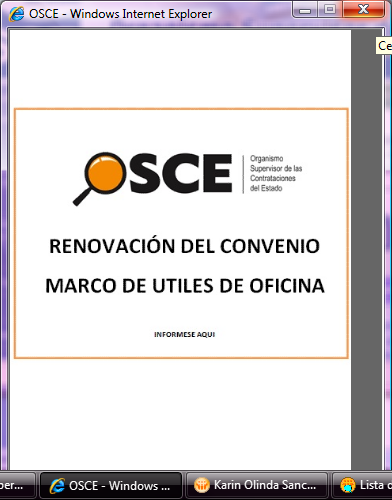 SIMBOLOGÍA UTILIZADA:CARACTERÍSTICAS DEL DOCUMENTO:Las bases estándar deben ser elaboradas en formato WORD, y deben tener las siguientes características:INSTRUCCIONES DE USO:Una vez registrada la información solicitada dentro de los corchetes sombreados en gris, el texto deberá quedar en letra tamaño 10, con estilo normal, sin formato de negrita y sin sombrear.La nota IMPORTANTE no puede ser modificada ni eliminada en la Sección General. En el caso de la Sección Específica debe seguirse la instrucción que se indica en dicha nota.Elaboradas en enero de 2019Modificadas en junio y diciembre de 2019 y julio de 2020BASES ESTÁNDAR DE LICITACIÓN PÚBLICA PARA LA CONTRATACIÓN DE LA EJECUCIÓN DE OBRASLICITACION PÚBLICA Nº 007-2020-GRSM/CS PRIMERA CONVOCATORIACONTRATACIÓN DE LA EJECUCIÓN DEL COMPONENTE I DEL PROYECTO: “MEJORAMIENTO DEL SERVICIO EDUCATIVO EN EL II CICLO DE LA EBR, EN EL MARCO DE AMPLIACIÓN DE COBERTURA DEL PELA, EN LA LOCALIDAD DE CHAZUTA, JURISDICCIÓN DE LA UGEL SAN MARTÍN - REGIÓN SAN MARTÍN”DEBER DE COLABORACIÓNLa Entidad y todo proveedor que se someta a las presentes Bases, sea como participante, postor y/o contratista, deben conducir su actuación conforme a los principios previstos en la Ley de Contrataciones del Estado. En este contexto, se encuentran obligados a prestar su colaboración al OSCE y a la Secretaría Técnica de la Comisión de Defensa de la Libre Competencia del INDECOPI, en todo momento según corresponda a sus competencias, a fin de comunicar presuntos casos de fraude, colusión y corrupción por parte de los funcionarios y servidores de la Entidad, así como los proveedores y demás actores que participan en el proceso de contratación.De igual forma, deben poner en conocimiento del OSCE y a la Secretaría Técnica de la Comisión de Defensa de la Libre Competencia del INDECOPI los indicios de conductas anticompetitivas que se presenten durante el proceso de contratación, en los términos del Decreto Legislativo N° 1034, "Ley de Represión de Conductas Anticompetitivas", o norma que la sustituya, así como las demás normas de la materia.La Entidad y todo proveedor que se someta a las presentes Bases, sea como participante, postor y/o contratista del proceso de contratación deben permitir al OSCE o a la Secretaría Técnica de la Comisión de Defensa de la Libre Competencia del INDECOPI el acceso a la información referida a las contrataciones del Estado que sea requerida, prestar testimonio o absolución de posiciones que se requieran, entre otras formas de colaboración.SECCIÓN GENERALDISPOSICIONES COMUNES DEL PROCEDIMIENTO DE SELECCIÓN(ESTA SECCIÓN NO DEBE SER MODIFICADA EN NINGÚN EXTREMO, BAJO SANCIÓN DE NULIDAD)REFERENCIASCuando en el presente documento se mencione la palabra Ley, se entiende que se está haciendo referencia a la Ley N° 30225, Ley de Contrataciones del Estado, y cuando se mencione la palabra Reglamento, se entiende que se está haciendo referencia al Reglamento de la Ley de Contrataciones del Estado aprobado por Decreto Supremo N° 344-2018-EF.Las referidas normas incluyen sus respectivas modificaciones, de ser el caso.CONVOCATORIASe realiza a través de su publicación en el SEACE de conformidad con lo señalado en el artículo 54 del Reglamento, en la fecha señalada en el calendario del procedimiento de selección, debiendo adjuntar las bases. REGISTRO DE PARTICIPANTESEl registro de participantes se realiza conforme al artículo 55 del Reglamento. En el caso de un consorcio, basta que se registre uno (1) de sus integrantes.FORMULACIÓN DE CONSULTAS Y OBSERVACIONES A LAS BASESLa formulación de consultas y observaciones a las bases se efectúa de conformidad con lo establecido en los numerales 72.1 y 72.2 del artículo 72 del Reglamento.ABSOLUCIÓN DE CONSULTAS, OBSERVACIONES E INTEGRACIÓN DE BASESLa absolución de consultas, observaciones e integración de las bases se realizan conforme a las disposiciones previstas en los numerales 72.4 y 72.5 del artículo 72 del Reglamento. ELEVACIÓN AL OSCE DEL PLIEGO DE ABSOLUCIÓN DE CONSULTAS Y OBSERVACIONES E INTEGRACIÓN DE BASESLos cuestionamientos al pliego de absolución de consultas y observaciones así como a las bases integradas por supuestas vulneraciones a la normativa de contrataciones, a los principios que rigen la contratación pública u otra normativa que tenga relación con el objeto de la contratación, pueden ser elevados al OSCE, de acuerdo a lo indicado en los numerales del 72.8 al 72.11 del artículo 72 del Reglamento.La solicitud de elevación para emisión de Pronunciamiento se presenta ante la Entidad, la cual debe remitir al OSCE el expediente completo, de acuerdo a lo señalado en el artículo 124 del TUO de la Ley 27444, aprobado por Decreto Supremo N° 004-2019-JUS, al día hábil siguiente de recibida dicha solicitud.FORMA DE PRESENTACIÓN DE OFERTASLas ofertas se presentan conforme lo establecido en el artículo 59 del Reglamento. Las declaraciones juradas, formatos o formularios previstos en las bases que conforman la oferta deben estar debidamente firmados por el postor (firma manuscrita). Los demás documentos deben ser visados por el postor. En el caso de persona jurídica, por su representante legal, apoderado o mandatario designado para dicho fin y, en el caso de persona natural, por este o su apoderado. No se acepta el pegado de la imagen de una firma o visto. Las ofertas se presentan foliadas.PRESENTACIÓN Y APERTURA DE OFERTAS El participante presentará su oferta de manera electrónica a través del SEACE, desde las 00:01 horas hasta las 23:59 horas del día establecido para el efecto en el cronograma del procedimiento; adjuntando el archivo digitalizado que contenga los documentos que conforman la oferta de acuerdo a lo requerido en las bases. El participante debe verificar antes de su envío, bajo su responsabilidad, que el archivo pueda ser descargado y su contenido sea legible.En la apertura electrónica de la oferta, el comité de selección, verifica la presentación de lo exigido en la sección específica de las bases, de conformidad con el numeral 73.2 del artículo 73 del Reglamento. De no cumplir con lo requerido, la oferta se considera no admitida.Asimismo, el comité de selección declara no admitidas las ofertas que se encuentran por debajo del noventa por ciento (90%) del valor referencial o que excedan en más del diez por ciento (10%) del valor referencial.EVALUACIÓN DE LAS OFERTASLa evaluación consiste en la aplicación de los factores de evaluación previstos en el Capítulo IV de la sección específica de las bases a las ofertas admitidas, con el objeto de determinar la oferta con el mejor puntaje y el orden de prelación de las ofertas. Para determinar la oferta con el mejor puntaje, se toma en cuenta lo indicado en el numeral 74.2 del artículo 74 del Reglamento. El desempate mediante sorteo se realiza de manera electrónica a través del SEACE.CALIFICACIÓN DE OFERTASLuego de culminada la evaluación, el comité de selección califica a los postores que obtuvieron el primer, segundo, tercer y cuarto lugar, según el orden de prelación, verificando que cumplan con los requisitos de calificación detallados en el numeral 3.2 del Capítulo III de la sección específica de las bases. La oferta del postor que no cumpla con los requisitos de calificación es descalificada.  Si alguno de los cuatro (4) postores no cumple con los requisitos de calificación, se aplica lo establecido en los numerales 75.2 y 75.3 del artículo 75 del Reglamento.SUBSANACIÓN DE LAS OFERTASLa subsanación de las ofertas se sujeta a lo establecido en el artículo 60 del Reglamento. La corrección aritmética a la que hace referencia el numeral 60.4 de dicho artículo procede para la ejecución de obras a suma alzada.El plazo que se otorgue para la subsanación no puede ser inferior a un (1) día hábil. La solicitud de subsanación se realiza de manera electrónica a través del SEACE y será remitida al correo electrónico consignado por el postor al momento de realizar su inscripción en el RNP, siendo su responsabilidad el permanente seguimiento de las notificaciones a dicho correo. La notificación de la solicitud se entiende efectuada el día de su envío al correo electrónico.La presentación de las subsanaciones se realiza a través del SEACE. No se tomará en cuenta la subsanación que se presente en físico a la Entidad.RECHAZO DE LAS OFERTAS Previo al otorgamiento de la buena pro, el comité de selección revisa las ofertas económicas que cumplen los requisitos de calificación, de conformidad con lo establecido para el rechazo de ofertas, previsto en los numerales 68.5 y 68.6 del artículo 68 del Reglamento, de ser el caso.  De rechazarse alguna de las ofertas calificadas, el comité de selección revisa el cumplimiento de los requisitos de calificación de los postores que siguen en el orden de prelación, en caso las hubiere.OTORGAMIENTO DE LA BUENA PRODefinida la oferta ganadora, el comité de selección otorga la buena pro, mediante su publicación en el SEACE, incluyendo el cuadro comparativo y las actas debidamente motivadas de los resultados de la admisión, no admisión, evaluación, calificación, descalificación y el otorgamiento de la buena pro. CONSENTIMIENTO DE LA BUENA PROCuando se hayan presentado dos (2) o más ofertas, el consentimiento de la buena pro se produce a los ocho (8) días hábiles siguientes de la notificación de su otorgamiento, sin que los postores hayan ejercido el derecho de interponer el recurso de apelación. En caso que se haya presentado una sola oferta, el consentimiento de la buena pro se produce el mismo día de la notificación de su otorgamiento. El consentimiento del otorgamiento de la buena pro se publica en el SEACE al día hábil siguiente de producido. RECURSO DE APELACIÓNA través del recurso de apelación se pueden impugnar los actos dictados durante el desarrollo del procedimiento de selección hasta antes del perfeccionamiento del contrato.El recurso de apelación se presenta ante y es resuelto por el Tribunal de Contrataciones del Estado. Los actos que declaren la nulidad de oficio, la cancelación del procedimiento de selección y otros actos emitidos por el Titular de la Entidad que afecten la continuidad de este, se impugnan ante el Tribunal de Contrataciones del Estado.Plazos de interposición del recurso de apelación La apelación contra el otorgamiento de la buena pro o contra los actos dictados con anterioridad a ella se interpone dentro de los ocho (8) días hábiles siguientes de haberse notificado el otorgamiento de la buena pro. La apelación contra los actos dictados con posterioridad al otorgamiento de la buena pro, contra la declaración de nulidad, cancelación y declaratoria de desierto del procedimiento, se interpone dentro de los ocho (8) días hábiles siguientes de haberse tomado conocimiento del acto que se desea impugnar.PERFECCIONAMIENTO DEL CONTRATOLos plazos y el procedimiento para perfeccionar el contrato se realiza conforme a lo indicado en el artículo 141 del Reglamento.Para perfeccionar el contrato, el postor ganador de la buena pro debe presentar los documentos señalados en los artículos 139 y 175 del Reglamento, así como los previstos en la sección específica de las bases.GARANTÍASLas garantías que deben otorgar los postores y/o contratistas, según corresponda, son las de fiel cumplimiento del contrato y por los adelantos.GARANTÍA DE FIEL CUMPLIMIENTOComo requisito indispensable para perfeccionar el contrato, el postor ganador debe entregar a la Entidad la garantía de fiel cumplimiento del mismo por una suma equivalente al diez por ciento (10%) del monto del contrato original. Esta se mantiene vigente hasta el consentimiento de la liquidación final. GARANTÍA DE FIEL CUMPLIMIENTO POR PRESTACIONES ACCESORIASEn las contrataciones que conllevan la ejecución de prestaciones accesorias, tales como mantenimiento, reparación o actividades afines, se otorga una garantía adicional por una suma equivalente al diez por ciento (10%) del monto del contrato de la prestación accesoria, la misma que debe ser renovada periódicamente hasta el cumplimiento total de las obligaciones garantizadas. GARANTÍA POR ADELANTOEn caso se haya previsto en la sección específica de las bases la entrega de adelantos, el contratista debe presentar una garantía emitida por idéntico monto conforme a lo estipulado en el artículo 153 del Reglamento. REQUISITOS DE LAS GARANTÍASLas garantías que se presenten deben ser incondicionales, solidarias, irrevocables y de realización automática en el país, al solo requerimiento de la Entidad. Asimismo, deben ser emitidas por empresas que se encuentren bajo la supervisión directa de la Superintendencia de Banca, Seguros y Administradoras Privadas de Fondos de Pensiones y que cuenten con clasificación de riesgo B o superior. Asimismo, deben estar autorizadas para emitir garantías; o estar consideradas en la última lista de bancos extranjeros de primera categoría que periódicamente publica el Banco Central de Reserva del Perú.EJECUCIÓN DE GARANTÍASLa Entidad puede solicitar la ejecución de las garantías conforme a los supuestos contemplados en el artículo 155 del Reglamento.ADELANTOSLa Entidad puede establecer la entrega de adelantos directos y adelantos para materiales o insumos, de conformidad con el artículo 180 del Reglamento, siempre que ello haya sido previsto en la sección específica de las bases.Asimismo, en el caso de procedimientos de selección cuyo valor referencial sea igual o superior a cinco millones y 00/100 Soles (S/ 5 000 000,00), la Entidad puede establecer la obligación de constituir un fideicomiso para el manejo de los recursos que el contratista reciba a título de adelanto, de acuerdo al procedimiento, plazos y requisitos señalados en los artículos 184 y 185 del Reglamento.  VALORIZACIONESLas valorizaciones son la cuantificación económica de un avance físico en la ejecución de la obra, realizada en un período determinado, tienen el carácter de pagos a cuenta y son elaboradas el último día de cada período previsto en la sección específica de las bases, por el inspector o supervisor, según corresponda y el contratista. En caso se haya suscrito contrato con un consorcio, el pago de las valorizaciones se realizará a quien se indique en el contrato de consorcio.REAJUSTESLos reajustes se calculan conforme lo indicado en el numeral 38.3 del artículo 38 y el artículo 195 del Reglamento.PENALIDADES PENALIDAD POR MORA EN LA EJECUCIÓN DE LA PRESTACIÓNEn caso de retraso injustificado del contratista en la ejecución de las prestaciones objeto del contrato, la Entidad le aplica automáticamente una penalidad por mora por cada día de atraso, de conformidad con el artículo 162 del Reglamento.OTRAS PENALIDADESLa Entidad puede establecer penalidades distintas a la mencionada en el numeral precedente, según lo previsto en el artículo 163 del Reglamento y lo indicado en la sección específica de las bases. Estos dos tipos de penalidades se calculan en forma independiente y pueden alcanzar cada una un monto máximo equivalente al diez por ciento (10%) del monto del contrato vigente, o de ser el caso, del ítem que debió ejecutarse.INCUMPLIMIENTO DEL CONTRATOLas causales para la resolución del contrato, serán aplicadas de conformidad con el artículo 36 de la Ley y 164 del Reglamento.DISPOSICIONES FINALESTodos los demás aspectos del presente procedimiento no contemplados en las bases se regirán supletoriamente por la Ley y su Reglamento, así como por las disposiciones legales vigentes.SECCIÓN ESPECÍFICACONDICIONES ESPECIALES DEL PROCEDIMIENTO DE SELECCIÓN(EN ESTA SECCIÓN LA ENTIDAD DEBERÁ COMPLETAR LA INFORMACIÓN EXIGIDA, DE ACUERDO A LAS INSTRUCCIONES INDICADAS)ENTIDAD CONVOCANTEOBJETO DE LA CONVOCATORIAEl presente procedimiento de selección tiene por objeto la CONTRATACIÓN DE LA EJECUCIÓN DEL COMPONENTE I DEL PROYECTO: “MEJORAMIENTO DEL SERVICIO EDUCATIVO EN EL II CICLO DE LA EBR, EN EL MARCO DE AMPLIACIÓN DE COBERTURA DEL PELA, EN LA LOCALIDAD DE CHAZUTA, JURISDICCIÓN DE LA UGEL SAN MARTÍN - REGIÓN SAN MARTÍN”. VALOR REFERENCIALEl valor referencial asciende a S/. 6,553,849.95 (Seis millones quinientos cincuenta y tres mil ochocientos cuarenta y nueve con 95/100 soles, incluidos los impuestos de Ley y cualquier otro concepto que incida en el costo total de la ejecución de la obra. El valor referencial ha sido calculado al mes de julio de 2020.La Entidad advierte que es posible la participación de ejecutores de obras que gozan del beneficio de la exoneración del IGV prevista en la Ley Nº 27037, Ley de Promoción de la Inversión en la Amazonía, debe tomarse en cuenta la regulación de la Cuarta Disposición Complementaria Final del Reglamento.De conformidad con lo señalado en el numeral 2 de la citada Disposición Complementaria Final, en las bases se debe establecer además del valor referencial, los límites de este, con y sin IGV, tal como se indica a continuación:EXPEDIENTE DE CONTRATACIÓNFUENTE DE FINANCIAMIENTOPrevisión presupuestal – Memorando Nº  638-2020-GRSM/GRPYP. Recursos por Operaciones Oficiales de Credito.SISTEMA DE CONTRATACIÓNEl presente procedimiento se rige por el sistema de SUMA ALZADA, de acuerdo con lo establecido en el expediente de contratación respectivo. MODALIDAD DE EJECUCIÓNNO CORRESPONDE.ALCANCES DEL REQUERIMIENTOEl alcance de la ejecución de la obra está definido en el Capítulo III de la presente sección de las bases.PLAZO DE EJECUCIÓN DE LA OBRAEl plazo de ejecución de la obra materia de la presente convocatoria, es de 240 días calendario, en concordancia con lo establecido en el expediente de contratación y en el expediente técnico de obra.COSTO DE REPRODUCCIÓN Y ENTREGA DE BASES Y DEL EXPEDIENTE TÉCNICO DE LA OBRALos participantes registrados tienen el derecho a recabar las bases y el expediente técnico de la obra en versión impresa o digital, según su elección, para cuyo efecto deben: Las bases y el expediente técnico se entregan inmediatamente después de realizado el pago correspondiente. Excepcionalmente, el expediente técnico en versión impresa puede ser entregado dentro del plazo máximo de un (1) día hábil de efectuado el pago.ACCESO VIRTUAL AL EXPEDIENTE TÉCNICO DE LA OBRAEl expediente técnico de la obra en versión digital se encuentra publicado en el SEACE, obligatoriamente, desde la fecha de la convocatoria del presente procedimiento de selección. BASE LEGALLey de Presupuesto del Sector Público para el Año Fiscal 2020.Ley de Equilibrio Financiero del Presupuesto del Sector Público del año fiscal 2020.Decreto Supremo Nº 011-79-VC.Ley N° 27444, Ley del Procedimiento Administrativo General. Ley Nº 27806, Ley de Transparencia y de Acceso a la Información Pública. Ley Nº 28015, Ley de Formalización y Promoción de la Pequeña y Microempresa. Ley Nº 30225, Ley de Contrataciones del Estado, y sus modificatorias. Reglamento de la  Ley de Contrataciones del Estado, y sus modificatorias. Ley N° 27037, Ley de promoción de la Inversión en la Amazonía.Las referidas normas incluyen sus respectivas modificaciones, de ser el caso.CALENDARIO DEL PROCEDIMIENTO DE SELECCIÓNSegún el cronograma de la ficha de selección de la convocatoria publicada en el SEACE.CONTENIDO DE LAS OFERTASLa oferta contendrá, además de un índice de documentos, la siguiente  documentación:Documentación de presentación obligatoria Documentos para la admisión de la ofertaDeclaración jurada de datos del postor. (Anexo Nº 1)Documento que acredite la representación de quien suscribe la oferta. En caso de persona jurídica, copia del certificado de vigencia de poder del representante legal, apoderado o mandatario designado para tal efecto.En caso de persona natural, copia del documento nacional de identidad o documento análogo, o del certificado de vigencia de poder otorgado por persona natural, del apoderado o mandatario, según corresponda.El certificado de vigencia de poder expedido por registros públicos no debe tener una antigüedad mayor de treinta (30) días calendario a la presentación de ofertas, computada desde la fecha de emisión.En el caso de consorcios, este documento debe ser presentado por cada uno de los integrantes del consorcio que suscriba la promesa de consorcio, según corresponda.Declaración jurada de acuerdo con el literal b) del artículo 52 del Reglamento. (Anexo Nº 2)Declaración jurada de cumplimiento del Expediente Técnico, según el numeral 3.1 del Capítulo III de la presente sección. (Anexo Nº 3)Declaración jurada de plazo de ejecución de la obra. (Anexo Nº 4)Promesa de consorcio con firmas legalizadas, de ser el caso, en la que se consigne los integrantes, el representante común, el domicilio común y las obligaciones a las que se compromete cada uno de los integrantes del consorcio así como el porcentaje equivalente a dichas obligaciones.  (Anexo Nº 5)El precio de la oferta en SOLES y:El desagregado de partidas, cuando el procedimiento se haya convocado a suma alzada.Asimismo, la oferta incluye el monto de la prestación accesoria, cuando corresponda. (Anexo Nº 6)El precio total de la oferta y los subtotales que lo componen deben ser expresados con dos (2) decimales. Los precios unitarios pueden ser expresados con más de dos (2) decimales.Documentos para acreditar los requisitos de calificaciónIncorporar en la oferta los documentos que acreditan los “Requisitos de Calificación” que se detallan en el numeral 3.2 del Capítulo III de la presente sección de las bases.   Documentación de presentación facultativa:Incorporar en la oferta los documentos que acreditan los “Factores de Evaluación” establecidos en el Capítulo IV de la presente sección de las bases, a efectos de obtener el puntaje previsto en dicho Capitulo para cada factor.Los postores que apliquen el beneficio de la exoneración del IGV previsto en la Ley Nº 27037, Ley de Promoción de la Inversión en la Amazonía, deben presentar la Declaración Jurada de cumplimiento de condiciones para la aplicación de la exoneración del IGV. (Anexo Nº 7)REQUISITOS PARA PERFECCIONAR EL CONTRATOEl postor ganador de la buena pro debe presentar los siguientes documentos para perfeccionar el contrato:Garantía de fiel cumplimiento del contrato. CARTA FIANZAContrato de consorcio con firmas legalizadas ante Notario de cada uno de los integrantes, de ser el caso.Código de cuenta interbancaria (CCI) o, en el caso de proveedores no domiciliados, el número de su cuenta bancaria y la entidad bancaria en el exterior.Copia de la vigencia del poder del representante legal de la empresa que acredite que cuenta con facultades para perfeccionar el contrato, cuando corresponda.Copia de DNI del postor en caso de persona natural, o de su representante legal en caso de persona jurídica.Domicilio para efectos de la notificación durante la ejecución del contrato.Constancia de capacidad libre de contratación expedida por el RNP.Programa de Ejecución de Obra (CPM) el cual presenta la ruta crítica y el calendario de avance de obra valorizado.Calendario de adquisición de materiales o insumos necesarios para la ejecución de obra, en concordancia con el calendario de avance de obra valorizado. Este calendario se actualiza con cada ampliación de plazo otorgada, en concordancia con el calendario de avance de obra valorizado vigente. Calendario de utilización de equipo, en caso la naturaleza de la contratación lo requiera.Memoria en la que se señalen las consideraciones que se han tomado en cuenta para la elaboración de los documentos indicados en los literales h), i) y j).Copia de documentos que sustenten la propiedad, la posesión, el compromiso de compra venta o alquiler u otro documento que acredite la disponibilidad del requisito de calificación equipamiento estratégico. En el caso que el postor ganador sea un consorcio los documentos de acreditación de este requisito pueden estar a nombre del consorcio o de uno de sus integrantes.Copia de los diplomas que acrediten la formación académica requerida del plantel profesional clave, en caso que el grado o título profesional requerido no se encuentre publicado en el Registro Nacional de Grados Académicos y Títulos Profesionales a cargo de la de la Superintendencia Nacional de Educación Superior Universitaria – SUNEDU. Copia de (i) contratos y su respectiva conformidad o (ii) constancias o (iii) certificados o (iv) cualquier otra documentación que, de manera fehaciente demuestre la experiencia del personal que conforma el plantel profesional clave.Correo electrónico para efectos de la notificación durante la ejecución del contrato.PERFECCIONAMIENTO DEL CONTRATOEl contrato se perfecciona con la suscripción del documento que lo contiene. Para dicho efecto el postor ganador de la buena pro, dentro del plazo previsto en el artículo 141 del Reglamento, debe presentar la documentación requerida en mesa de partes de la Sede Central del Gobierno Regional San Martin, sito en Calle Aeropuerto nº 150-Moyobamba, en horario de 07:30 hasta las 13:00 hrs. y desde las 14:30 hasta las 17:00 horas.ADELANTOSADELANTO DIRECTOLa Entidad entregará un Adelanto Directo al Contratista hasta por el diez por ciento (10%) del monto del contrato original, para ello, el contratista debe solicitar formalmente el Adelanto Directo dentro de los ocho (08) días siguientes de la suscripción del contrato, adjuntando a su solicitud la garantía por adelantos mediante Carta Fianza y el comprobante de pago correspondiente. La Entidad debe entregar el monto solicitado dentro de los siete (07) días siguientes de la presentación de la solicitud del contratista siempre y cuando ésta cumpla con las condiciones descritas.Vencido el plazo para solicitar el adelanto no procederá la entrega del mismo.ADELANTO PARA MATERIALES O INSUMOSSe otorgará para la adquisición de materiales o insumos, hasta el veinte por ciento (20%) del monto del contrato original, en concordancia con el calendario de adquisición de materiales e insumos presentado por el contratista.El contratista debe solicitar formalmente el adelanto para materiales, quince (15) días antes de iniciar la partida de acuerdo al cronograma entregado para la firma del Contrato. La Entidad dentro de los siete (07) días naturales de presentada la solicitud entregará el monto solicitado.Para dicho efecto, el contratista deberá entregar la garantía por adelantos mediante Carta Fianza y el comprobante de pago correspondiente.VALORIZACIONESEl periodo de valorización será MENSUAL.PLAZO PARA EL PAGO DEL SALDO DE LA LIQUIDACIÓN DEL CONTRATO DE OBRALa Entidad o el contratista, según corresponda, deben efectuar el pago del monto correspondiente al saldo de la liquidación del contrato de obra, en el plazo de 15 días calendario, computados desde el día siguiente del consentimiento de la liquidación. Para tal efecto, la parte que solicita el pago debe presentar el comprobante de pago respectivo.EXPEDIENTE TÉCNICO E INFORMACIÓN COMPLEMENTARIA DEL EXPEDIENTE TÉCNICOREQUERIMIENTOINFORMACIÓN COMPLEMENTARIA DEL EXPEDIENTE TÉCNICOGENERALIDADESDENOMINACION DE LA CONTRATACIONEJECUCIÓN DEL COMPONENTE I DEL PROYECTO “MEJORAMIENTO DEL SERVICIO EDUCATIVO EN EL II CICLO DE LA EBR, EN EL MARCO DE AMPLIACIÓN DE COBERTURA DEL PELA, EN LA LOCALIDAD DE CHAZUTA, JURISDICCIÓN DE LA UGEL SAN MARTÍN - REGIÓN SAN MARTÍN”.NOMBRE DE LA OBRA“MEJORAMIENTO DEL SERVICIO EDUCATIVO EN EL II CICLO DE LA EBR, EN EL MARCO DE AMPLIACIÓN DE COBERTURA DEL PELA, EN LA LOCALIDAD DE CHAZUTA, JURISDICCIÓN DE LA UGEL SAN MARTÍN - REGIÓN SAN MARTÍN”.FINALIDAD PÚBLICAMejorar la infraestructura de las Instituciones Educativas para brindar un servicio adecuado y acorde a las necesidades requeridas por la población beneficiaria que comprende el proyecto.ANTECEDENTESDurante los años 2009, 2010 y 2011 en el Marco del Programa de Educación Logros de Aprendizajes (PELA) – Ampliación de Cobertura, la Dirección Regional de Educación de San Martín, ha logrado validar  plazas para docentes y auxiliares de educación, con la finalidad de ir acortando la brecha no atendida del servicio educativo nivel inicial brindado por el Estado a la población de niños de 3-5 años de edad, amparados en la segunda política priorizada del Sector Educación para el quinquenio 2012 – 2016: “Niños y niñas menores de 5 años acceden al servicio educativo de calidad”.El PELA tiene como estrategia de intervención la focalización de instituciones educativas por niveles en el componente acompañamiento pedagógico; con similares características el Ministerio de Economía y Finanzas (MEF) presenta una nueva forma de intervención en inversión pública, que es desarrollar Proyectos de Inversión Pública (PIP) con enfoque territorial donde se integren otros sectores en un mismo espacio territorial.La intervención del PELA, busca desarrollar competencias conjuntas focalizadas que se enmarca con la estrategia planteada por el MEF, cuyo efecto se vea reflejado en la generación de polos de desarrollo, por ello en este proyecto, la propuesta de intervención coge la estrategia de espacios territoriales donde el sector educación intervendrá solo en el nivel inicial y en Instituciones Educativas focalizadas de acuerdo a las siguientes características: Que, la institución educativa intervenida no se encuentre en localidad ubicada en zona de protección y recuperación de ecosistemas (ZoCRE), en el marco de la política de la Región San Martín en torno a los espacios de conservación y el proceso de Ordenamiento Territorial. Que, la Institución Educativa cuente con personal docente o auxiliar de educación atendido por el PELAAmpliación de Cobertura entre los años 2009, 2010 y 2011.Que, la Institución Educativa se encuentre en zona rural principalmente.Que, se encuentren en un circuito vial común de fácil acceso.Que, la población tenga actividades económicas, culturales, sociales y productivas comunes.Las características comunes indicadas, entre las localidades, hace que se pueda plantear propuestas pedagógicas de enseñanza – aprendizaje comunes en las Instituciones Educativas en un determinado espacio territorial,  posibilitando ello la articulación de las mismas en torno a una propuesta educativa, la misma que debe obedecer al Diseño Curricular Regional (DCR); y a este contexto lo denominaremos Corredor Educativo.Por tanto el proyecto a partir del nuestro Corredor Educativo, buscará Generar las condiciones adecuadas de Infraestructura, equipos, mobiliarios, material educativo concreto y didáctico, recurso humano (personal docente), currícula contextualizada, y una organización y gestión educativa operacional, componentes que contribuirán a lograr niños y niñas que concluyan el II Ciclo de la EBR con competencias significativas para el siguiente nivel educativo, lo que comúnmente decimos, niños bien aprestados, para ello es necesario que se articulen conocimientos, aptitudes y habilidades.OBJETIVOS DE LA CONTRATACIÓN. OBJETIVO GENERALEstudiantes del II ciclo de la EBR en las instituciones educativas N° 0102 Y 0221 de la Localidad de Chazuta,  jurisdicción de la UGEL San Martín -   departamento San Martín, acceden a un adecuado servicio educativo.OBJETIVOS ESPECIFICOSBrindar ambientes adecuados para brindar un servicio educativo de calidad.Mayor logro de aprendizaje de los niños y niñas del II ciclo de la Educación Básica Regular en las instituciones educativas intervenidas.DECLARATORIA DE VIABILIDADNOMBRE DEL PIP“MEJORAMIENTO DEL SERVICIO EDUCATIVO EN EL II CICLO DE LA EBR, EN EL MARCO DE AMPLIACIÓN DE COBERTURA DEL PELA, EN LA LOCALIDAD DE CHAZUTA, JURISDICCIÓN DE LA UGEL SAN MARTÍN - REGIÓN SAN MARTÍN”CODIGO DEL PIP225354NIVEL DE LOS ESTUDIOS DE PREINVERSIONPERFILFECHA DE DECLARATORIA DE VIABILIDAD22/02/2013FECHA DEL INFORME DE VERIFICACION DE LA VIABILIDADNo aplicaAPROBACION DEL EXPEDIENTE TECNICOResolución Gerencial General Regional Nº 116-2020-GRSM/GGR, de fecha 09/07/2020.DISPONIBILIDAD DE TERRENOEl terreno se encuentra disponible para la inmediata ejecución de Obra, según constancia expedida por la Dirección Regional de Educacion.NORMATIVA ESPECIFICALey de Contrataciones del Estado y su Reglamento y sus Modificatorias vigentes.TERMINOS DE REFERENCIAALCANCE Y DESCRIPCION DE LA OBRAEjecutar la obra de acuerdo con el Expediente Técnico aprobado por la ENTIDAD. Resumen de las metas y alcances a ejecutar:COMPONENTE I 	  INSTITUCIÓN EDUCATIVA INICIAL Nro. 0102 – CHAZUTAINFRAESTRUCTURA: 					       CANTIDAD Y/O M2Edificación 01(Secret y Espera-Direcc-Sala Prof-Tóp y Psicol	92.60m2SS.HH-Depóst Mat Didáct).		 Edificación 02(SUM Comedor-Cocina-Cuarto Limpieza).		99.13m2Edificación 03 (Aulas 01 y 02-SS.HH-Depósito).			170.34m2 Edificación 04 (Aulas 03 y 04-SS.HH-Depósito).			170.34m2 OBRAS EXTERIORES					Construcción de Portada de Ingreso				7.42m2Bancas de Concreto						16.80m2Construcción de Asta de Bandera				13.00m2Basureros								3.00und.Pararrayos							1.00undConstrucción de Cisterna y Tanque Elevado			5.25m2Cerco Perimétrico de Albañilería					31.03ml (4,965.00m2)Cerco Perimétrico Vivo						180.84mlConstrucción de Cunetas de Drenaje Pluvial			73.69m2.Construcción de Rejilla Metálica en Cuneta			16.00mlConstrucción de Losa Techada					216.00m2Construcción de Aula Exterior					120.00m2Construcción de Pavimento Rígido (Circulación y Patios)	9.49m2	.Construcción de Adoquinado en Circulaciones			190.80m2Construcción de Juegos Recreativos				1.00und.   INSTITUCIÓN EDUCATIVA INICIAL Nro. 0221 – CHAZUTAINFRAESTRUCTURA: 					       	CANTIDAD Y/O M2Edificación 01(Secret y Espera-Direcc-Sala Prof-Tóp y Psicol	92.60m2SS.HH-Depóst Mat Didáct).		 Edificación 02(SUM Comedor-Cocina-Cuarto Limpieza).		99.13m2Edificación 03 (Aulas 01 y 02-SS.HH-Depósito).			170.34m2 Edificación 04 (Aulas 03-SS.HH-Depósito).			90.35m2 Edificación 05 (Aulas 04- 05-SS.HH-Depósito).			170.34m2 OBRAS EXTERIORES					Construcción de Portada de Ingreso				7.42m2Bancas de Concreto						16.80m2Construcción de Asta de Bandera				13.00m2Basureros								3.00und.Pararrayos							1.00undConstrucción de Cisterna y Tanque Elevado			5.25m2Cerco Perimétrico de Albañilería					31.03ml   (4,965.00m2)Cerco Perimétrico Vivo						180.84mlConstrucción de Cunetas de Drenaje Pluvial			73.69m2.Construcción de Rejilla Metálica en Cuneta			16.00mlConstrucción de Losa Techada					216.00m2Construcción de Aula Exterior					120.00m2Construcción de Pavimento Rígido (Circulación y Patios)	9.49m2	.Construcción de Adoquinado en Circulaciones			190.80m2Construcción de Juegos Recreativos				1.00und.PARTIDAS A EJECUTARLas partidas que ejecutará el postor ganador se encuentran plasmadas en el expediente técnico aprobado debiendo realizar la ejecución acorde a los lineamientos estipulados en el mismo.RESUMEN DE METRADOS SEGÚN PARTIDAS A EJECUTAREl resumen de metrados que ejecutará el postor ganador se encuentra plasmado en el expediente técnico aprobado (componente I) debiendo realizar la ejecución acorde a los lineamientos estipulados en el mismo.SISTEMA DE CONTRATACIONsuma alzadaMODALIDAD DE EJECUCION CONTACTUALNo corresponde.RECURSOS A SER PROVISTOS POR EL CONTRATISTATodos los recursos necesarios y estipulados en el expediente técnico para la correcta ejecución de la obra.- Materiales.- Mano de obra.- Equipos.- Maquinaria.RECURSOS, INFORMACION Y FACILIDADES A SER PROVISTOS POR EL GORESAMEntrega del terreno. La entidad realizará la entrega del terreno dentro de los plazos establecidos en la Ley de Contrataciones del Estado.Documentos para la ejecución.La entidad pondrá a disposición del contratista un juego del expediente técnico completo, así como los demás documentos necesarios para la ejecución de inició de las obras, en CDs y medio físico. Sin embargo, el contratista podrá obtener copias adicionales contra el pago respectivo.REGLAMENTOS TECNICOS, NORMAS METEREOLOGICAS Y/O SANITARIAS NACIONALESTodos los estipulados en el expediente técnico y las aplicables para la ejecución de obras.SEGUROSTodo el personal del Contratista incluido los profesionales, previo al inicio de sus labores, deberán contar con su respectiva póliza de seguros contra todo riesgo y deberá portar y utilizar en todo momento su vestimenta o uniforme de trabajo, así como su equipo de protección personal (EPP).Además de ello el contratista deberá realizar la ejecución teniendo en cuenta los protocolos por emergencia sanitaria a causa del virus COVID-19.NORMAS TECNICASEl Contratista debe conocer y cumplir estrictamente:Todas las leyes, reglamentos y ordenanzas que, en cualquier forma, estén
relacionadas con la ejecución de los trabajos.En caso de existir divergencias entre estos TDR y las leyes, normas o reglamentos, es obligación del Contratista poner en conocimiento del Supervisor o Inspector esta situación, previa a la realización de los trabajos, a fin de que éste determine la acción a seguir.Todas las normas técnicas y prescripciones de los presentes documentos
referentes a materiales y trabajos. Los daños y/o problemas causados por
infracciones a este punto, corren por cuenta del Contratista y deberán ser
reparados por éste sin derecho a pago alguno.El Contratista tendrá a su cargo la confección de toda la documentación que fuera necesaria y su tramitación respectiva ante los entes que pudieran tener jurisdicción sobre el sitio de obra.Todas las normas laborales y las de seguridad e higiene ocupacional.Cumplir con la Normas y Códigos Considerados en el Expediente Técnico.IMPACTO AMBIENTALEl Contratista deberá identificar y utilizar a su costo, botaderos autorizados para colocar los residuos de materiales que por efecto de la obra se genere, evitando en lo posible el impacto negativo con el medio ambiente.El Contratista tiene la obligación de velar por la conservación del Medio Ambiente, para lo cual deberá cumplir con todas las provisiones correspondientes.El Contratista deberá asumir su responsabilidad por las infracciones que pudiera cometer, contra la legislación relacionada con la preservación del medio ambiente.PRESTACIONES ACCESORIAS A LA PRESTACION PRINCIALOPERACIÓNNo aplicaMANTENIMIENTONo aplicaPERSONAL REQUERIDOPERSONAL CLAVEINGENIERO RESIDENTE DE OBRAExperiencia mínima de 08 años como Residente de Obra y/o Supervisor de Obra y/o Inspector de Obra y/o Jefe de Supervisión de Obra, en la ejecución y/o supervisión de obras de infraestructura educativa, la experiencia a acreditar se computa desde la colegiatura.INGENIERO ESPECIALISTA EN ESTRUCTURASExperiencia efectiva mínima de Cinco (05) años de haber participado como Ingeniero Estructural y/o especialista en Estructuras en la Ejecución de obras iguales y/o similares al objeto de convocatoria, la experiencia a acreditar se computa desde la colegiatura.ESPECIALISTA EN ARQUITECTURAExperiencia efectiva mínima de Cinco (05) años de haber participado como especialista en arquitectura en la ejecución de obras iguales y/o similares al objeto de convocatoria, la experiencia a acreditar se computa desde la colegiatura.INGENIERO ESPECIALISTA EN INSTALACIONES ELECTRICASExperiencia efectiva mínima de Cinco (05) años de haber participado como especialista en Instalaciones Eléctricas en la Ejecución de obras de edificación en general, la experiencia a acreditar se computa desde la colegiatura.ESPECIALISTA EN SEGURIDAD, SALUD Y MEDIO AMBIENTEExperiencia efectiva mínima de Cinco (05) años de haber participado como especialista en seguridad de obra y/o Ingeniero de seguridad e higiene y/o Ingeniero de seguridad y medio ambiente en obras en general, la experiencia a acreditar se computa desde la colegiatura.Para el caso del personal clave requerido se consideran obras iguales y/o similares en las cuales ha ejercido el cargo solicitado a las que se enuncian a continuación: Nuevo y/o Recuperación y/o Fortalecimiento y/o Ampliación y/o Mejoramiento y/o Construcción y/o Rehabilitación y/o Adecuación y/o Sustitución y/o Remodelación y/o Reconstrucción y/o Implementación y/o Creación de Infraestructura educativa en general.PERSONAL DE APOYOTodo el personal considerado en el desagregado de gastos generales necesarios para la correcta ejecución de la Obra.EQUIPOS REQUERIDOSEQUIPAMIENTO ESTRATEGICOEQUIPAMIENTO ADICIONAL NO ESTRATEGICOTodo el equipamiento estipulado en el Expediente Técnico no considerado anteriormente.CONDICIONES CONTRACTUALESLUGAR EJECUCION DE LA OBRA                DEPARTAMENTO	:	SAN MARTIN		PROVINCIA		:	SAN MARTIN		DISTRITOS		:	CHAZUTALOCALIDAD                   :	CHAZUTAPLAZO DE EJECUCION DE LA OBRASe ha programado la ejecución de la obra en 240 días calendarios, a partir del día siguiente de que se cumplan las condiciones establecidas en el Reglamento.OTRAS OBLIGACIONES DEL CONTRATISTAEl Proveedor se compromete a cumplir y observar lo establecido en la Ley de Seguridad y Salud en el Trabajo y en su Reglamento; durante la ejecución de las prestaciones de servicios a su cargo; obligándose a implementar, dotar, proveer y/o suministrar a cada uno de sus trabajadores los implementos de seguridad que corresponda de acuerdo al grado y/o nivel de riesgo que pueda evidenciarse en el desarrollo de las actividades propias de la presente contratación; así como garantizar la contratación de los respectivos seguros de acuerdo a la normatividad vigente.Utilizar el adelanto directo y el adelanto de materiales para la ejecución de la obra, cuyo propósito es la movilización de equipos, gastos iniciales y adquisición de materiales y todo aquello necesario para una óptima ejecución de la Obra.El Contratista deberá mantener los profesionales propuestos que participaran en la dirección y ejecución de la obra, debiendo estar siempre a cargo de una persona responsable (Residente de Obra).El contratista a través del residente de obras deberá atender los requerimientos de la entidad, relacionados con las variaciones económicas y del plazo de ejecución de la obra para tal fin deberá presentar entregables conforme a lo requerido por la entidad y que los plazos oportunos, de tal manera que permitan revertir situaciones que perjudique en el normal desenvolvimiento de los trabajos de la obra. El supervisor o inspector según corresponda, previa coordinación e información a la entidad, podrá solicitar cambios del personal de contratista en cualquier momento, cuando lo considere conveniente en beneficio del proyecto. El contratista deberá emplear el personal técnico calificado, obreros especializados y demás personal necesario para la correcta realización de los trabajos.El Contratista empleará obligatoriamente a los Profesionales propuestos para la Dirección Técnica de la Obra.El Contratista tiene la obligación de velar por la seguridad de los trabajadores durante la ejecución de todos y cada uno de los trabajos brindando el equipo y material necesario para tal efecto.Todos los materiales y equipos destinados a la obra, deberán cumplir con las características técnicas exigidas en el Expediente Técnico y se deberán someter a los ensayos necesarios para verificar sus características, Se podrán aceptar otras propiedades o calidades especificadas y/o normas indicadas en el Expediente Técnico que sean similares o equivalentes, mientras que se ajusten a especificaciones y/o normas reconocidas, que aseguren una calidad igual o superior a la indicada y siempre que el Contratista aporte la documentación y demás elementos de juicio que permitan evaluar el cumplimiento de las exigencias establecidas en las Bases y que los cambios propuestos no alteren las especificaciones técnicas de la obra, siempre que este represente una ventaja técnica y económica que lo justifique.El Supervisor o Inspector de Obra se reserva el derecho de rechazar la lista de materiales propuesta por el Contratista, si estos no concuerdan con lo estipulado en el Expediente Técnico.Correrán por cuenta del Contratista las muestras de materiales requeridos por el Supervisor.Asimismo, correrán por cuenta del Contratista las pruebas y ensayos necesarios para verificar la calidad de los materiales y las pruebas de los equipos.La aprobación de los materiales y/o de los equipos por el Supervisor o Inspector no libera al Contratista de su responsabilidad sobre la calidad de los materiales y/o equipos.El Contratista deberá, contemplar a su costo cualquier alquiler y/o acondicionamiento temporal que pudiera necesitar.Todos los equipos y maquinarias necesarios para la ejecución satisfactoria de los trabajos a realizar, deberán llevarse a la obra en forma oportuna y no podrán retirarse de la misma salvo autorización escrita del Supervisor o Inspector, que no podrá negarla sin justa razón.Las pérdidas o daños causados a los equipos y maquinarias durante la ejecución de las obras, corren por cuenta del Contratista.Si el Supervisor o Inspector demuestra que los equipos, maquinarias, herramientas son insuficientes o inapropiados para asegurar la calidad de la obra y el cumplimiento de los plazos, el Contratista está obligado a efectuar enmiendas y/o adiciones necesarias, por su cuenta y costo.El contratista deberá implementar las acciones necesarias para el real cumplimiento de la ley de contrataciones del estado y su reglamento, el reglamento nacional de edificaciones, leyes, resoluciones, ordenanzas municipales aplicables a la obra; así como, para el suministro y transporte de materiales y equipos, acciones que se compromete a cumplir y respetar, no teniendo la entidad responsabilidad, pregunté a las reclamaciones a que dieron lugar el contratista por infracción de las mismas. El contratista deberá cumplir con todas las obligaciones legales y reglamentarias en materia laboral, previsión social y sanitaria, impacto ambiental, higiene y seguridad de la industria de la construcción en el sitio de obra y/o obras provisionales que establezca por motivos de este contrato. El contratista queda obligado a dar cumplimiento a los pedidos y exigencias de la supervisión, que sean solicitados con sujeción al contrato, debiéndole proporcionará a la supervisión las facilidades y/o elementos necesarios, a fin que el seguimiento y control ser sector en forma satisfactoria, oportuna y eficiente. El contratista no podrá iniciar la ejecución de la obra, sino ha implementado el cuaderno de obra digital según lo establecido en la directiva Nº 009-2020-OSCE/CD. Con la apertura del cuaderno de obra digital, el contratista se somete al seguimiento y control de la supervisión, en todo lo que se refiere a la obra.El Contratista deberá dotar a todo el personal de obra con un seguro contra todo riesgo, equipos y herramientas pertinentes para la realización de todos los trabajos, y demás implementos de seguridad propios de la actividad a realizar, debiendo la Supervisión verificar su correcta implementación e impedirá el ingreso a obra del personal que no cumpla con lo referido; siendo este el responsable por los accidentes que puedan ocurrir en obra. El Contratista presentará a la Supervisión la codificación de cascos por colores según la categoría de cada trabajador y además, se deberán tener en almacén cascos adicionales para visitantes, que deberán ser de color blanco con la rotulación “Visitante” en la parte frontal. En zonas donde el ruido alcance niveles mayores a 80db (decibeles), los trabajadores deberán usar tapones protectores de oído. Se reconoce de manera práctica un nivel mayo de 80db cuando una persona deja de escuchar su propia voz en tono normal. En zonas de gran cantidad de polvo, se proveerá al trabajador de anteojos y respiradores contra el polvo, o se deberán humedecerse para evitar que se levante el polvo. Se deberá colocar en un lugar visible, en las construcciones provisionales, un listado de teléfonos y direcciones de las Instituciones de auxilio en caso de emergencia, bomberos, así mismo se indicará el centro de asistencia más cercano. Para trabajos con equipos especiales: soldadoras, equipos de corte, etcétera. Se exigirá que el trabajador use el equipo de protección personal adecuado, tales como lentes o caretas, guantes, mandil de cuero, respiradores contra polvo, etcétera, según corresponda. El área de trabajo deberá, siempre, estar libre de todo elemento punzante (clavos, alambres, fierros, etcétera) y de sustancias tales como grasas, aceites u otros que puedan causar accidentes por resbalamientos. Asimismo se deberán eliminar los conductores de tensión, proteger las instalaciones públicas existentes: agua, desagüe, etcétera.En forma periódica se deberán realizar charlas de seguridad en la obra. En la obra se deberá formar un comité de seguridad, que será presidido por el Ingeniero Residente en obras de hasta 20 trabajadores y de 20 a 100 trabajadores será el Ingeniero residente y un representante de los trabajadores.OTRAS OBLIGACIONES DEL GORESAMCoordinar con el supervisor y/o inspector para que la ejecución se lleve de manera correcta al igual que se cumpla todos los términos con el contratista a fin de evitar retrasos y contradicciones que podrían ocurrir durante y después de la ejecución del mismo.ADELANTO DIRECTOLa Entidad otorgará 01 adelanto directo por el 10% del monto del contrato original.El contratista debe solicitar formalmente el ADELANTO DIRECTO dentro de los ocho (8) días siguientes, A LA SUSCRIPCIÓN DEL CONTRATO, adjuntando a su solicitud la garantía por adelantos mediante CARTA FIANZA y el comprobante de pago correspondiente. La Entidad debe entregar el monto solicitado dentro de los siete (7) días contados a partir del día siguiente de recibida la solicitud del contratista.Vencido el plazo para solicitar el adelanto no procede la solicitud.ADELANTO PARA MATERIALESLa Entidad otorgará adelantos para materiales o insumos por el 20% del monto del CONTRATO ORIGINAL, conforme al calendario de adquisición de materiales o insumos presentado por el contratista.La entrega de los adelantos se realizará en un plazo de 15 días calendarios previos a la fecha prevista en el calendario de adquisición de materiales o insumos para cada adquisición, con la finalidad que EL CONTRATISTA pueda disponer de los materiales o insumos en la oportunidad prevista en el calendario de avance de obra valorizado. Para tal efecto, EL CONTRATISTA debe solicitar la entrega del adelanto en un plazo de 07 días calendarios anteriores al inicio del plazo antes mencionado, adjuntando a su solicitud la garantía por adelantos mediante CARTA FIANZA y el comprobante de pago respectivo.SUBCONTRATACIONSe podrán Subcontratar – Partidas durante la ejecución de la obra siempre que sea autorizado por la entidad. Cuyo procedimiento deberá realizarse conforme a lo establecido en la Ley de Contrataciones del Estado y su ReglamentoCONFIDENCIALIDADEl Contratista se compromete a mantener en reserva absoluta confidencialidad en el manejo de información a la que se tenga acceso y que se encuentre relacionada con la ejecución de la obra, quedando prohibido revelar dicha información a terceros. En tal sentido, el Contratista dará cumplimiento a todas las políticas y estándares definidos por el Gobierno Regional San Martín, en materia de seguridad de la información. Dicha obligación comprende la información que se entrega, como también la que se genera durante la realización de las actividades de ejecución de la obra y la información producida una vez que se haya concluido ella.MEDIDAS DE CONTROL DURANTE LA EJECUCION CONTRACTUALAREAS QUE COORDINARAN CON EL PROVEEDORGerencia Regional de Infraestructura, Sub Gerencia de Supervisión y Liquidación de Obras, Sub Gerencia de Estudios y Obras.RESPONSABLE DE LAS MEDIDAS DE CONTROLSub Gerencia de Supervisión y Liquidación de ObrasAREA QUE BRINDARÁ LA CONFORMIDADSub Gerencia de Supervisión y Liquidación de Obras y la Gerencia Regional de InfraestructuraFORMA DE PAGOLa forma de pago se hará según lo establecido en la Ley de Contrataciones del Estado con la aprobación o conformidad el supervisor o inspector de obra. El contratista consignará en sus valorizaciones todos los trabajos ejecutados, de acuerdo a las cantidades establecidas en las mediciones. Las valorizaciones serán mensuales y se presentarán durante los cinco (05) primeros días del mes siguiente a la ejecución de los trabajos en tres (03) ejemplares, acompañadas según el caso por los cómputos métricos resultantes de las mediciones de los trabajos ejecutados hasta la fecha y verificados por el supervisor o inspector según corresponda.FORMULA POLINOMICASe aplicarán las fórmulas polinómicas del expediente técnico aprobado.OTRAS PENALIDADES APLICABLESEn esta sección adicionalmente a la penalidad por mora se aplicaran las siguientes penalidades:Cabe precisar que la penalidad por mora y las otras penalidades pueden alcanzar cada una un monto máximo equivalente al diez por ciento (10%) del monto del contrato vigente.RESPONSABILIDAD POR VICIOS OCULTOSEl contratista será directo responsable de las consecuencias causadas por deficiencias o negligencia durante la ejecución de la obra, como la afectación a terceros o las propiedades de estos, por responsabilidad civil.La responsabilidad del contratista por la calidad ofrecida y por los vicios ocultos de la obra ejecutada, será de siete (07) años, contados a partir de la recepción de la obra, de conformidad con la Ley de Contrataciones del Estado.CONDICIONES DE LOS CONSORCIOSDe acuerdo al numeral 49.5 del artículo 49 del reglamento, se precisa lo siguiente:El número máximo de consorciados es de 02 Integrantes.El porcentaje mínimo de participación del consorciado con menor participación es de 5%.El porcentaje mínimo de participación en la ejecución del contrato, para el integrante del consorcio que acredite mayor experiencia, es de 60%.SOBRE PROTOCOLOS SANITARIOS POR COVID - 19El contratista presentará el plan de vigilancia, prevención y control de la salud de los trabajadores con riesgo a exposición al COVID-19, el mismo que estará de acuerdo a los lineamientos establecidos en el plan de vigilancia, prevención y control de la salud de los trabajadores con riesgo a exposición al COVID-19 para el Inicio de la obras del Gobierno Regional San  Martin y otras normativas aplicables vigentes.REQUISITOS DE CALIFICACIÓNREQUISITOS DE CALIFICACIÓNLa evaluación se realiza sobre la base de cien (100) puntos.Para determinar la oferta con el mejor puntaje y el orden de prelación de las ofertas, se considera lo siguiente:Conste por el presente documento, la CONTRATACIÓN DE LA EJECUCIÓN DEL COMPONENTE I DEL PROYECTO: “MEJORAMIENTO DEL SERVICIO EDUCATIVO EN EL II CICLO DE LA EBR, EN EL MARCO DE AMPLIACIÓN DE COBERTURA DEL PELA, EN LA LOCALIDAD DE CHAZUTA, JURISDICCIÓN DE LA UGEL SAN MARTÍN - REGIÓN SAN MARTÍN”, que celebra de una parte [CONSIGNAR EL NOMBRE DE LA ENTIDAD], en adelante LA ENTIDAD, con RUC Nº [………], con domicilio legal en [………], representada por [………..…], identificado con DNI Nº [………], y de otra parte [……………….....................], con RUC Nº [................], con domicilio legal en [……………….....................], inscrita en la Ficha N° [……………….........] Asiento N° [……….......] del Registro de Personas Jurídicas de la ciudad de [………………], debidamente representado por su Representante Legal, [……………….....................], con DNI N° [………………..], según poder inscrito en la Ficha N° […………..], Asiento N° […………] del Registro de Personas Jurídicas de la ciudad de […………], a quien en adelante se le denominará EL CONTRATISTA en los términos y condiciones siguientes:CLÁUSULA PRIMERA: ANTECEDENTESCon fecha [………………..], el comité de selección adjudicó la buena pro de la LICITACIÓN PÚBLICA Nº 007-2020-GRSM/CS – PRIMERA CONVOCATORIA para la CONTRATACIÓN DE LA EJECUCIÓN DEL COMPONENTE I DEL PROYECTO: “MEJORAMIENTO DEL SERVICIO EDUCATIVO EN EL II CICLO DE LA EBR, EN EL MARCO DE AMPLIACIÓN DE COBERTURA DEL PELA, EN LA LOCALIDAD DE CHAZUTA, JURISDICCIÓN DE LA UGEL SAN MARTÍN - REGIÓN SAN MARTÍN”, a [INDICAR NOMBRE DEL GANADOR DE LA BUENA PRO], cuyos detalles e importe constan en los documentos integrantes del presente contrato.CLÁUSULA SEGUNDA: OBJETO El presente contrato tiene por objeto brindar la CONTRATACIÓN DE LA EJECUCIÓN DEL COMPONENTE I DEL PROYECTO: “MEJORAMIENTO DEL SERVICIO EDUCATIVO EN EL II CICLO DE LA EBR, EN EL MARCO DE AMPLIACIÓN DE COBERTURA DEL PELA, EN LA LOCALIDAD DE CHAZUTA, JURISDICCIÓN DE LA UGEL SAN MARTÍN - REGIÓN SAN MARTÍN”.CLÁUSULA TERCERA: MONTO CONTRACTUALEl monto total del presente contrato asciende a [CONSIGNAR MONEDA Y MONTO], que incluye todos los impuestos de Ley.Este monto comprende el costo de la ejecución de la obra, todos los tributos, seguros, transporte, inspecciones, pruebas y, de ser el caso, los costos laborales conforme a la legislación vigente, así como cualquier otro concepto que pueda tener incidencia sobre la ejecución de la prestación materia del presente contrato. CLÁUSULA CUARTA: DEL PAGOLA ENTIDAD se obliga a pagar la contraprestación a EL CONTRATISTA en [INDICAR MONEDA], en periodos de valorización [CONSIGNAR MENSUALES U OTRO TIPO DE PERIODO], conforme a lo previsto en la sección específica de las bases. Asimismo, LA ENTIDAD o EL CONTRATISTA, según corresponda, se obligan a pagar el monto correspondiente al saldo de la liquidación del contrato de obra, en el plazo de [CONSIGNAR PLAZO EN DÍAS] días calendario, computados desde el día siguiente del consentimiento de la liquidación.En caso de retraso en el pago de las valorizaciones, por razones imputables a LA ENTIDAD, EL CONTRATISTA tiene derecho al reconocimiento de los intereses legales efectivos, de conformidad con el artículo 39 de la Ley de Contrataciones del Estado y los artículos 1244, 1245 y 1246 del Código Civil. Para tal efecto, se formulará una valorización de intereses y el pago se efectuará en las valorizaciones siguientes.CLÁUSULA QUINTA: DEL PLAZO DE LA EJECUCIÓN DE LA PRESTACIÓNEl plazo de ejecución del presente contrato es de [……..] días calendario, el mismo que se computa desde el día siguiente de cumplidas las condiciones previstas en el artículo 176 del Reglamento.CLÁUSULA SEXTA: PARTES INTEGRANTES DEL CONTRATOEl presente contrato está conformado por las bases integradas, la oferta ganadora, así como los documentos derivados del procedimiento de selección que establezcan obligaciones para las partes.CLÁUSULA SÉTIMA: GARANTÍASEL CONTRATISTA entregó al perfeccionamiento del contrato la respectiva garantía incondicional,  solidaria, irrevocable, y de realización automática en el país al solo requerimiento, a favor de LA ENTIDAD, por los conceptos, montos y vigencias siguientes:De fiel cumplimiento del contrato: [CONSIGNAR EL MONTO], a través de la  [INDICAR EL TIPO DE GARANTÍA PRESENTADA] N° [INDICAR NÚMERO DEL DOCUMENTO] emitida por [SEÑALAR EMPRESA QUE LA EMITE]. Monto que es equivalente al diez por ciento (10%) del monto del contrato original, la misma que debe mantenerse vigente hasta el consentimiento de la liquidación final.CLÁUSULA OCTAVA: EJECUCIÓN DE GARANTÍAS POR FALTA DE RENOVACIÓNLA ENTIDAD puede solicitar la ejecución de las garantías cuando EL CONTRATISTA no las hubiere renovado antes de la fecha de su vencimiento, conforme a lo dispuesto en el literal a) del numeral 155.1 del artículo 155 del Reglamento de la Ley de Contrataciones del Estado.CLÁUSULA NOVENA: ADELANTO DIRECTOLa Entidad entregará un Adelanto Directo al Contratista hasta por el diez por ciento (10%) del monto del contrato original, para ello, el contratista debe solicitar formalmente el Adelanto Directo dentro de los ocho (08) días siguientes de la suscripción del contrato, adjuntando a su solicitud la garantía por adelantos mediante Carta Fianza y el comprobante de pago correspondiente. La Entidad debe entregar el monto solicitado dentro de los siete (07) días siguientes de la presentación de la solicitud del contratista siempre y cuando ésta cumpla con las condiciones descritas.Vencido el plazo para solicitar el adelanto no procederá la entrega del mismo.CLÁUSULA DÉCIMA: ADELANTO PARA MATERIALES O INSUMOSSe otorgará para la adquisición de materiales o insumos, hasta el veinte por ciento (20%) del monto del contrato original, en concordancia con el calendario de adquisición de materiales e insumos presentado por el contratista.El contratista debe solicitar formalmente el adelanto para materiales, quince (15) días antes de iniciar la partida de acuerdo al cronograma entregado para la firma del Contrato. La Entidad dentro de los siete (07) días naturales de presentada la solicitud entregará el monto solicitado.Para dicho efecto, el contratista deberá entregar la garantía por adelantos mediante Carta Fianza y el comprobante de pago correspondiente.CLÁUSULA UNDÉCIMA: CONFORMIDAD DE LA OBRALa conformidad de la obra será dada con la suscripción del Acta de Recepción de Obra.CLÁUSULA DUODÉCIMA: DECLARACIÓN JURADA DEL CONTRATISTAEL CONTRATISTA declara bajo juramento que se compromete a cumplir las obligaciones derivadas del presente contrato, bajo sanción de quedar inhabilitado para contratar con el Estado en caso de incumplimiento.CLÁUSULA DÉCIMA TERCERA: ASIGNACIÓN DE RIESGOS DEL CONTRATO DE OBRA[INCLUIR EN ESTA CLÁUSULA LOS RIESGOS IDENTIFICADOS QUE PUEDEN OCURRIR DURANTE LA EJECUCIÓN DE LA OBRA Y LA DETERMINACIÓN DE LA PARTE DEL CONTRATO QUE DEBE ASUMIRLOS DURANTE LA EJECUCIÓN CONTRACTUAL, SEGÚN LAS DISPOSICIONES PREVISTAS EN LA DIRECTIVA “GESTIÓN DE RIESGOS EN LA PLANIFICACIÓN DE LA EJECUCIÓN DE OBRAS”].CLÁUSULA DÉCIMA CUARTA: RESPONSABILIDAD POR VICIOS OCULTOSNi la suscripción del Acta de Recepción de Obra, ni el consentimiento de la liquidación del contrato de obra, enervan el derecho de LA ENTIDAD a reclamar, posteriormente, por defectos o vicios ocultos, conforme a lo dispuesto por los artículos 40 de la Ley de Contrataciones del Estado y 173 de su Reglamento.El plazo máximo de responsabilidad de EL CONTRATISTA es de [CONSIGNAR TIEMPO EN AÑOS, NO MENOR DE 7 AÑOS] años, contados a partir de la conformidad de la recepción [INDICAR TOTAL O PARCIAL, SEGÚN CORRESPONDA] de la obra.CLÁUSULA DÉCIMA QUINTA: PENALIDADESSi EL CONTRATISTA incurre en retraso injustificado en la ejecución de las prestaciones objeto del contrato, LA ENTIDAD le aplica automáticamente una penalidad por mora por cada día de atraso, de acuerdo a la siguiente fórmula:Donde:F = 0.15 para plazos mayores a sesenta (60) días o;F = 0.40 para plazos menores o iguales a sesenta (60) días.El retraso se justifica a través de la solicitud de ampliación de plazo debidamente aprobado. Adicionalmente, se considera justificado el retraso y en consecuencia no se aplica penalidad, cuando EL CONTRATISTA acredite, de modo objetivamente sustentado, que el mayor tiempo transcurrido no le resulta imputable. En este último caso la calificación del retraso como justificado por parte de LA ENTIDAD no da lugar al pago de gastos generales ni costos directos de ningún tipo, conforme el numeral 162.5 del artículo 162 del Reglamento de la Ley de Contrataciones del Estado.Adicionalmente a la penalidad por mora se aplicarán las siguientes penalidades:Estas penalidades se deducen de las valorizaciones o en la liquidación final, según corresponda; o si fuera necesario, se cobra del monto resultante de la ejecución de la garantía de fiel cumplimiento.La penalidad por mora y las otras penalidades pueden alcanzar cada una un monto máximo equivalente al diez por ciento (10%) del monto del contrato vigente, o de ser el caso, del ítem que debió ejecutarse.Cuando se llegue a cubrir el monto máximo de la penalidad por mora o el monto máximo para otras penalidades, LA ENTIDAD puede resolver el contrato por incumplimiento.CLÁUSULA DÉCIMA SEXTA: RESOLUCIÓN DEL CONTRATOCualquiera de las partes puede resolver el contrato, de conformidad con el numeral 32.3 del artículo 32 y artículo 36 de la Ley de Contrataciones del Estado, y el artículo 164 de su Reglamento. De darse el caso, LA ENTIDAD procederá de acuerdo a lo establecido en los artículos 165 y 207 del Reglamento de la Ley de Contrataciones del Estado.CLÁUSULA DÉCIMA SÉTIMA: RESPONSABILIDAD DE LAS PARTES Cuando se resuelva el contrato por causas imputables a algunas de las partes, se debe resarcir los daños y perjuicios ocasionados, a través de la indemnización correspondiente. Ello no obsta la aplicación de las sanciones administrativas, penales y pecuniarias a que dicho incumplimiento diere lugar, en el caso que éstas correspondan.  Lo señalado precedentemente no exime a ninguna de las partes del cumplimiento de las demás obligaciones previstas en el presente contrato.CLÁUSULA DÉCIMA OCTAVA: ANTICORRUPCIÓNEL CONTRATISTA declara y garantiza no haber, directa o indirectamente, o tratándose de una persona jurídica a través de sus socios, integrantes de los órganos de administración, apoderados, representantes legales, funcionarios, asesores o personas vinculadas a las que se refiere el artículo 7 del Reglamento de la Ley de Contrataciones del Estado, ofrecido, negociado o efectuado, cualquier pago o, en general, cualquier beneficio o incentivo ilegal en relación al contrato.Asimismo, el CONTRATISTA se obliga a conducirse en todo momento, durante la ejecución del contrato, con honestidad, probidad, veracidad e integridad y de no cometer actos ilegales o de corrupción, directa o indirectamente o a través de sus socios, accionistas, participacionistas, integrantes de los órganos de administración, apoderados, representantes legales, funcionarios, asesores y personas vinculadas a las que se refiere el artículo 7 del Reglamento de la Ley de Contrataciones del Estado. Además, EL CONTRATISTA se compromete a i) comunicar a las autoridades competentes, de manera directa y oportuna, cualquier acto o conducta ilícita o corrupta de la que tuviera conocimiento; y ii) adoptar medidas técnicas, organizativas y/o de personal apropiadas para evitar los referidos actos o prácticas.CLÁUSULA DÉCIMA NOVENA: MARCO LEGAL DEL CONTRATOSólo en lo no previsto en este contrato, en la Ley de Contrataciones del Estado y su Reglamento, en las directivas que emita el OSCE y demás normativa especial que resulte aplicable, serán de  aplicación supletoria las disposiciones pertinentes del Código Civil vigente, cuando corresponda, y demás normas de derecho privado.CLÁUSULA VIGÉSIMA: SOLUCIÓN DE CONTROVERSIASLas controversias que surjan entre las partes durante la ejecución del contrato se resuelven mediante conciliación o arbitraje, según el acuerdo de las partes.Cualquiera de las partes tiene derecho a iniciar el arbitraje  a fin de resolver dichas controversias dentro del plazo de caducidad previsto en la Ley de Contrataciones del Estado y su Reglamento. Facultativamente, cualquiera de las partes tiene el derecho a solicitar una conciliación dentro del plazo de caducidad correspondiente, según lo señalado en el artículo 224 del Reglamento de la Ley de Contrataciones del Estado, sin perjuicio de recurrir al arbitraje, en caso no se llegue a un acuerdo entre ambas partes o se llegue a un acuerdo parcial. Las controversias sobre nulidad del contrato solo pueden ser sometidas a arbitraje.El Laudo arbitral emitido es inapelable, definitivo y obligatorio para las partes desde el momento de su notificación, según lo previsto en el numeral 45.21 del artículo 45 de la Ley de Contrataciones del Estado.CLÁUSULA VIGÉSIMA SEGUNDA: FACULTAD DE ELEVAR A ESCRITURA PÚBLICACualquiera de las partes puede elevar el presente contrato a Escritura Pública corriendo con todos los gastos que demande esta formalidad.CLÁUSULA VIGÉSIMA TERCERA: DOMICILIO PARA EFECTOS DE LA EJECUCIÓN    CONTRACTUALLas partes declaran el siguiente domicilio para efecto de las notificaciones que se realicen durante la ejecución del presente contrato:DOMICILIO DE LA ENTIDAD: [...........................]DOMICILIO DEL CONTRATISTA: [CONSIGNAR EL DOMICILIO SEÑALADO POR EL POSTOR GANADOR DE LA BUENA PRO AL PRESENTAR LOS REQUISITOS PARA EL PERFECCIONAMIENTO DEL CONTRATO]La variación del domicilio aquí declarado de alguna de las partes debe ser comunicada a la otra parte, formalmente y por escrito, con una anticipación no menor de quince (15) días calendario.De acuerdo con las bases integradas, la oferta y las disposiciones del presente contrato, las partes lo firman por duplicado en señal de conformidad en la ciudad de [................] al [CONSIGNAR FECHA].ANEXOSANEXO Nº 1SeñoresCOMITÉ DE SELECCIÓNLICITACIÓN PÚBLICA Nº 007-2020-GRSM/CS – PRIMERA CONVOCATORIAPresente.-El que se suscribe, [……………..], postor y/o Representante Legal de [CONSIGNAR EN CASO DE SER PERSONA JURÍDICA], identificado con [CONSIGNAR TIPO DE DOCUMENTO DE IDENTIDAD] N° [CONSIGNAR NÚMERO DE DOCUMENTO DE IDENTIDAD], con poder inscrito en la localidad de [CONSIGNAR EN CASO DE SER PERSONA JURÍDICA] en la Ficha Nº [CONSIGNAR EN CASO DE SER PERSONA JURÍDICA] Asiento Nº [CONSIGNAR EN CASO DE SER PERSONA JURÍDICA], DECLARO BAJO JURAMENTO que la siguiente información se sujeta a la verdad:Autorización de notificación por correo electrónico:… [CONSIGNAR SÍ O NO] autorizo que se notifiquen al correo electrónico indicado las siguientes actuaciones: Solicitud de subsanación de los requisitos para perfeccionar el contrato.Solicitud al postor que ocupó el segundo lugar en el orden de prelación para presentar los documentos para perfeccionar el contrato.Respuesta a la solicitud de acceso al expediente de contratación.Asimismo, me comprometo a remitir la confirmación de recepción, en el plazo máximo de dos (2) días hábiles de recibida la comunicación.[CONSIGNAR CIUDAD Y FECHA]ANEXO Nº 1SeñoresCOMITÉ DE SELECCIÓNLICITACIÓN PÚBLICA Nº 007-2020-GRSM/CS – PRIMERA CONVOCATORIAPresente.-El que se suscribe, [……………..], representante común del consorcio [CONSIGNAR EL NOMBRE DEL CONSORCIO], identificado con [CONSIGNAR TIPO DE DOCUMENTO DE IDENTIDAD] N° [CONSIGNAR NÚMERO DE DOCUMENTO DE IDENTIDAD], DECLARO BAJO JURAMENTO que la siguiente información se sujeta a la verdad:Autorización de notificación por correo electrónico:… [CONSIGNAR SÍ O NO] autorizo que se notifiquen al correo electrónico indicado las siguientes actuaciones:Solicitud de subsanación de los requisitos para perfeccionar el contrato.Solicitud al postor que ocupó el segundo lugar en el orden de prelación para presentar los documentos para perfeccionar el contrato.Respuesta a la solicitud de acceso al expediente de contratación.Asimismo, me comprometo a remitir la confirmación de recepción, en el plazo máximo de dos (2) días hábiles de recibida la comunicación.[CONSIGNAR CIUDAD Y FECHA]ANEXO Nº 2DECLARACIÓN JURADA (ART. 52 DEL REGLAMENTO DE LA LEY DE CONTRATACIONES DEL ESTADO)SeñoresCOMITÉ DE SELECCIÓN LICITACIÓN PÚBLICA Nº 007-2020-GRSM/CS – PRIMERA CONVOCATORIAPresente.-Mediante el presente el suscrito, postor y/o Representante Legal de [CONSIGNAR EN CASO DE SER PERSONA JURÍDICA], declaro bajo juramento: No haber incurrido y me obligo a no incurrir en actos de corrupción, así como a respetar el principio de integridad. No tener impedimento para postular en el procedimiento de selección ni para contratar con el Estado, conforme al artículo 11 de la Ley de Contrataciones del Estado.Que mi información (en caso que el postor sea persona natural) o la información de la persona jurídica que represento, registrada en el RNP se encuentra actualizada. Conocer las sanciones contenidas en la Ley de Contrataciones del Estado y su Reglamento, así como las disposiciones aplicables del TUO de la Ley N° 27444, Ley del Procedimiento Administrativo General. Participar en el presente proceso de contratación en forma independiente sin mediar consulta, comunicación, acuerdo, arreglo o convenio con ningún proveedor; y, conocer las disposiciones del Decreto Legislativo Nº 1034, Decreto Legislativo que aprueba la Ley de Represión de Conductas Anticompetitivas.Conocer, aceptar y someterme a las bases, condiciones y reglas del procedimiento de selección.Ser responsable de la veracidad de los documentos e información que presento en el presente procedimiento de selección.Comprometerme a mantener la oferta presentada durante el procedimiento de selección y a perfeccionar el contrato, en caso de resultar favorecido con la buena pro.[CONSIGNAR CIUDAD Y FECHA]………………………….………………………..Firma, Nombres y Apellidos del postor oRepresentante legal, según correspondaANEXO Nº 3DECLARACIÓN JURADA DE CUMPLIMIENTO DEL EXPEDIENTE TÉCNICOSeñoresCOMITÉ DE SELECCIÓNLICITACIÓN PÚBLICA Nº 007-2020-GRSM/CS – PRIMERA CONVOCATORIAPresente.-Es grato dirigirme a usted, para hacer de su conocimiento que luego de haber examinado las bases y demás documentos del procedimiento de la referencia y, conociendo todos los alcances y las condiciones detalladas en dichos documentos, el postor que suscribe ofrece la ejecución de la obra [CONSIGNAR EL OBJETO DE LA CONVOCATORIA], de conformidad con el respectivo Expediente Técnico y las demás condiciones que se indican en el numeral 3.1 del Capítulo III de la sección específica de las bases y los documentos del procedimiento.[CONSIGNAR CIUDAD Y FECHA]…….………………………….…………………..Firma, Nombres y Apellidos del postor oRepresentante legal o común, según correspondaANEXO Nº 4DECLARACIÓN JURADA DE PLAZO DE EJECUCIÓN DE LA OBRASeñoresCOMITÉ DE SELECCIÓN LICITACIÓN PÚBLICA Nº 007-2020-GRSM/CS – PRIMERA CONVOCATORIAPresente.-Mediante el presente, con pleno conocimiento de las condiciones que se exigen en las bases del procedimiento de la referencia, me comprometo a ejecutar la obra [CONSIGNAR LA DENOMINACIÓN DE LA CONVOCATORIA] en el plazo de [CONSIGNAR EL PLAZO OFERTADO, EL CUAL DEBE SER EXPRESADO EN DÍAS CALENDARIO] días calendario.[CONSIGNAR CIUDAD Y FECHA]……..........................................................Firma, Nombres y Apellidos del postor oRepresentante legal o común, según correspondaANEXO Nº 5PROMESA DE CONSORCIO(Sólo para el caso en que un consorcio se presente como postor)SeñoresCOMITÉ DE SELECCIÓN LICITACIÓN PÚBLICA Nº 007-2020-GRSM/CS – PRIMERA CONVOCATORIAPresente.-Los suscritos declaramos expresamente que hemos convenido en forma irrevocable, durante el lapso que dure el procedimiento de selección, para presentar una oferta conjunta a la LICITACIÓN PÚBLICA Nº 007-2020-GRSM/CS – PRIMERA CONVOCATORIA.Asimismo, en caso de obtener la buena pro, nos comprometemos a formalizar el contrato de consorcio, de conformidad con lo establecido por el artículo 140 del Reglamento de la Ley de Contrataciones del Estado, bajo las siguientes condiciones:Integrantes del consorcio[NOMBRE, DENOMINACIÓN O RAZÓN SOCIAL DEL CONSORCIADO 1].[NOMBRE, DENOMINACIÓN O RAZÓN SOCIAL DEL CONSORCIADO 2].Designamos a [CONSIGNAR NOMBRES Y APELLIDOS DEL REPRESENTANTE COMÚN], identificado con [CONSIGNAR TIPO DE DOCUMENTO DE IDENTIDAD] N° [CONSIGNAR NÚMERO DE DOCUMENTO DE IDENTIDAD], como representante común del consorcio para efectos de participar en todos los actos referidos al procedimiento de selección, suscripción y ejecución del contrato correspondiente con [CONSIGNAR NOMBRE DE LA ENTIDAD].Asimismo, declaramos que el representante común del consorcio no se encuentra impedido, inhabilitado ni suspendido para contratar con el Estado.Fijamos nuestro domicilio legal común en [.............................].Las obligaciones que corresponden a cada uno de los integrantes del consorcio son las siguientes:[CONSIGNAR CIUDAD Y FECHA]ANEXO Nº 6PRECIO DE LA OFERTAÍTEM N° [INDICAR NÚMERO]SeñoresCOMITÉ DE SELECCIÓN LICITACIÓN PÚBLICA Nº 007-2020-GRSM/CS – PRIMERA CONVOCATORIAPresente.-Es grato dirigirme a usted, para hacer de su conocimiento que, de acuerdo con las bases, mi oferta es la siguiente:El precio de la oferta [CONSIGNAR LA MONEDA DE LA CONVOCATORIA] incluye todos los tributos, seguros, transporte, inspecciones, pruebas y, de ser el caso, los costos laborales conforme a la legislación vigente, así como cualquier otro concepto que pueda tener incidencia sobre el costo de la obra a ejecutar; excepto la de aquellos postores que gocen de alguna exoneración legal, no incluirán en el precio de su oferta los tributos respectivos.[CONSIGNAR CIUDAD Y FECHA]……………………………….…………………..Firma, Nombres y Apellidos del postor oRepresentante legal o común, según correspondaLa Entidad advierte que es posible la participación de proveedores que gozan del beneficio de la exoneración del IGV prevista en la Ley Nº 27037, Ley de Promoción de la Inversión en la Amazonía, consignar lo siguiente:La oferta de los postores que presenten la Declaración Jurada de cumplimiento de condiciones para la aplicación de la exoneración del IGV (Anexo N° 7), debe encontrase dentro de los límites del valor referencial sin IGV”.ANEXO Nº 7DECLARACIÓN JURADA DE CUMPLIMIENTO DE CONDICIONES PARA LA APLICACIÓN DE LA EXONERACIÓN DEL IGVSeñoresCOMITÉ DE SELECCIÓN LICITACIÓN PÚBLICA Nº 007-2020-GRSM/CS – PRIMERA CONVOCATORIAPresente.-Mediante el presente el suscrito, postor y/o Representante Legal de [CONSIGNAR EN CASO DE SER PERSONA JURÍDICA], declaro bajo juramento que gozo del beneficio de la exoneración del IGV previsto en la Ley Nº 27037, Ley de Promoción de la Inversión en la Amazonía, dado que cumplo con las condiciones siguientes: 1.-	Que el domicilio fiscal de la empresa se encuentra ubicada en la Amazonía y coincide con el lugar establecido como sede central (donde tiene su administración y lleva su contabilidad);2.-	Que la empresa se encuentra inscrita en las Oficinas Registrales de la Amazonía (exigible en caso de personas jurídicas);3.-	Que, al menos el setenta por ciento (70%) de los activos fijos de la empresa se encuentran en la Amazonía; y4.-	Que la empresa no ejecuta obras fuera de la Amazonía.[CONSIGNAR CIUDAD Y FECHA]………………………….………………………..Firma, Nombres y Apellidos del postor oRepresentante legal, según correspondaANEXO Nº 9DECLARACIÓN JURADA (NUMERAL 49.4 DEL ARTÍCULO 49 DEL REGLAMENTO)  SeñoresCOMITÉ DE SELECCIÓN LICITACIÓN PÚBLICA Nº 007-2020-GRSM/CS – PRIMERA CONVOCATORIAPresente.-Mediante el presente el suscrito, postor y/o Representante Legal de [CONSIGNAR EN CASO DE SER PERSONA JURÍDICA], declaro que la experiencia que acredito de la empresa [CONSIGNAR LA DENOMINACIÓN DE LA PERSONA JURÍDICA] absorbida como consecuencia de una reorganización societaria, no se encuentra en el supuesto establecido en el numeral 49.4 del artículo 49 del Reglamento.   [CONSIGNAR CIUDAD Y FECHA]………………………….………………………..Firma, Nombres y Apellidos del postor oRepresentante legal, según correspondaANEXO Nº 10EXPERIENCIA DEL POSTOR EN LA ESPECIALIDADSeñoresCOMITÉ DE SELECCIÓN LICITACIÓN PÚBLICA Nº 007-2020-GRSM/CS – PRIMERA CONVOCATORIAPresente.-Mediante el presente, el suscrito detalla lo siguiente como EXPERIENCIA EN OBRAS SIMILARES:[CONSIGNAR CIUDAD Y FECHA]………..........................................................Firma, Nombres y Apellidos del postor oRepresentante legal o común, según correspondaNºSímboloDescripción1[ABC] / […….]La información solicitada dentro de los corchetes sombreados debe ser completada por la Entidad durante la elaboración de las bases.2[ABC] / […….]Es una indicación, o información que deberá ser completada por la Entidad con posterioridad al otorgamiento de la buena pro para el caso específico de la elaboración de la PROFORMA DEL CONTRATO; o por los proveedores, en el caso de los ANEXOS de la oferta.3Se refiere a consideraciones importantes a tener en cuenta por el comité de selección y por los proveedores.4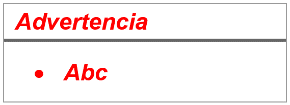 Se refiere a advertencias a tener en cuenta por el comité de selección y por los proveedores.5Se refiere a consideraciones importantes a tener en cuenta por el comité de selección y deben ser eliminadas una vez culminada la elaboración de las bases.NºCaracterísticasParámetros1MárgenesSuperior	: 2.5 cm          Inferior: 2.5 cmIzquierda: 2.5 cm          Derecha: 2.5 cm2FuenteArial3Estilo de FuenteNormal:  Para el contenido en generalCursiva: Para el encabezado y pie de página            Para las Consideraciones importantes (Ítem 3 del cuadro anterior)4Color de FuenteAutomático:  Para el contenido en generalAzul          :  Para las Consideraciones importantes (Ítem 3 del cuadro anterior)5Tamaño de Letra16 : Para las dos primeras hojas de las Secciones General y Específica11 : Para el nombre de los Capítulos.10 : Para el cuerpo del documento en general  9 : Para el encabezado y pie de página       Para el contenido de los cuadros, pudiendo variar, según la necesidad  8 : Para las Notas al pie6AlineaciónJustificada: Para el contenido en general y notas al pie.Centrada   : Para la primera página, los títulos de las Secciones y nombres                     de los Capítulos)7InterlineadoSencillo8EspaciadoAnterior  : 0Posterior : 09SubrayadoPara los nombres de las Secciones y para resaltar o hacer hincapié en algún concepto CAPÍTULO IETAPAS DEL PROCEDIMIENTO DE SELECCIÓNImportantePara registrarse como participante en un procedimiento de selección convocado por las Entidades del Estado Peruano, es necesario que los proveedores cuenten con inscripción vigente y estar habilitados ante el Registro Nacional de Proveedores (RNP) que administra el Organismo Supervisor de las Contrataciones del Estado (OSCE). Para obtener mayor información, se puede ingresar a la siguiente dirección electrónica: www.rnp.gob.pe.Los proveedores que deseen registrar su participación deben ingresar al SEACE utilizando su Certificado SEACE (usuario y contraseña). Asimismo, deben observar las instrucciones señaladas en el documento de orientación “Guía para el registro de participantes electrónico” publicado en https://www2.seace.gob.pe/. En caso los proveedores no cuenten con inscripción vigente en el RNP y/o se encuentren inhabilitados o suspendidos para ser participantes, postores y/o contratistas, el SEACE restringirá su registro, quedando a potestad de estos intentar nuevamente registrar su participación en el procedimiento de selección en cualquier otro momento, dentro del plazo establecido para dicha etapa, siempre que haya obtenido la vigencia de su inscripción o quedado sin efecto la sanción que le impuso el Tribunal de Contrataciones del Estado.ImportanteNo se absolverán consultas y observaciones a las bases que se presenten en forma física. Cuando exista divergencia entre lo indicado en el pliego de absolución de consultas y observaciones y la integración de bases, prevalece lo absuelto en el referido pliego; sin perjuicio, del deslinde de responsabilidades correspondiente.Advertencia               La solicitud de elevación al OSCE de los cuestionamientos al pliego de absolución de consultas y observaciones, así como a las Bases integradas, se realiza de manera electrónica a través del SEACE, a partir de la oportunidad en que establezca el OSCE mediante comunicado.ImportanteConstituye infracción pasible de sanción según lo previsto en el literal n) del numeral 50.1 del artículo 50 de la Ley, presentar cuestionamientos maliciosos o manifiestamente infundados al pliego de absolución de consultas y/u observaciones.ImportanteLos formularios electrónicos que se encuentran en el SEACE y que los proveedores deben llenar para presentar sus ofertas, tienen carácter de declaración jurada.En caso la información contenida en los documentos escaneados que conforman la oferta no coincida con lo declarado a través del SEACE, prevalece la información declarada en los documentos escaneados.No se tomarán en cuenta las ofertas que se presenten en físico a la Entidad.ImportanteLos integrantes de un consorcio no pueden presentar ofertas individuales ni conformar más de un consorcio en un procedimiento de selección, o en un determinado ítem cuando se trate de procedimientos de selección según relación de ítems.ImportanteEn el caso de procedimientos de selección por relación de ítems cuando la obra se ejecute fuera de la provincia de Lima y Callao y el monto del valor referencial de algún ítem no supere los novecientos mil Soles (S/ 900,000.00), a solicitud del postor se asigna una bonificación equivalente al diez por ciento (10%) sobre el puntaje total obtenido en dicho ítem por los postores con domicilio en la provincia donde se ejecuta la obra, o en las provincias colindantes, sean o no pertenecientes al mismo departamento o región. El domicilio es el consignado en la constancia de inscripción ante el RNP.ImportanteUna vez consentido el otorgamiento de la buena pro, el órgano encargado de las contrataciones o el órgano de la Entidad al que se haya asignado tal función realiza la verificación de la oferta presentada por el postor ganador de la buena pro conforme lo establecido en el numeral 64.6 del artículo 64 del Reglamento.CAPÍTULO IISOLUCIÓN DE CONTROVERSIAS DURANTE EL PROCEDIMIENTO DE SELECCIÓNImportanteUna vez otorgada la buena pro, el comité de selección, está en la obligación de permitir el acceso de los participantes y postores al expediente de contratación, salvo la información calificada como secreta, confidencial o reservada por la normativa de la materia, a más tardar dentro del día siguiente de haberse solicitado por escrito. Luego de otorgada la buena pro no se da a conocer las ofertas cuyos requisitos de calificación no fueron analizados y revisados por el comité de selección.A efectos de recoger la información de su interés, los postores pueden valerse de distintos medios, tales como: (i) la lectura y/o toma de apuntes, (ii) la captura y almacenamiento de imágenes, e incluso (iii) pueden solicitar copia de la documentación obrante en el expediente, siendo que, en este último caso, la Entidad deberá entregar dicha documentación en el menor tiempo posible, previo pago por tal concepto.El recurso de apelación se presenta ante la Mesa de Partes del Tribunal o ante las oficinas desconcentradas del OSCE.CAPÍTULO IIIDEL CONTRATOImportanteCorresponde a la Entidad verificar que las garantías presentadas por el postor ganador de la buena pro y/o contratista cumplan con los requisitos y condiciones necesarios para su aceptación y eventual ejecución; sin perjuicio de la determinación de las responsabilidades funcionales que correspondan.AdvertenciaLos funcionarios de las Entidades no deben aceptar garantías emitidas bajo condiciones distintas a las establecidas en el presente numeral, debiendo tener en cuenta lo siguiente:1. La clasificadora de riesgo que asigna la clasificación a la empresa que emite la garantía debe encontrarse listada en el portal web de la SBS (http://www.sbs.gob.pe/sistema-financiero/clasificadoras-de-riesgo).2. Se debe identificar en la página web de la clasificadora de riesgo respectiva, cuál es la clasificación vigente de la empresa que emite la garantía, considerando la vigencia a la fecha de emisión de la garantía.3. Para fines de lo establecido en el artículo 148 del Reglamento, la clasificación de riesgo B, incluye las clasificaciones B+ y B.4. Si la empresa que otorga la garantía cuenta con más de una clasificación de riesgo emitida por distintas empresas listadas en el portal web de la SBS, bastará que en una de ellas cumpla con la clasificación mínima establecida en el Reglamento.En caso exista alguna duda sobre la clasificación de riesgo asignada a la empresa emisora de la garantía, se deberá consultar a la clasificadora de riesgos respectiva.De otro lado, además de cumplir con el requisito referido a la clasificación de riesgo, a efectos de verificar si la empresa emisora se encuentra autorizada por la SBS para emitir garantías, debe revisarse el portal web de dicha Entidad (http://www.sbs.gob.pe/sistema-financiero/relacion-de-empresas-que-se-encuentran-autorizadas-a-emitir-cartas-fianza).Los funcionarios competentes deben verificar la autenticidad de la garantía a través de los mecanismos establecidos (consulta web, teléfono u otros) por la empresa emisora.AdvertenciaEn caso de retraso en los pagos a cuenta o pago final por parte de la Entidad, salvo que se deba a caso fortuito o fuerza mayor, esta reconoce al contratista los intereses legales correspondientes, de conformidad con el artículo 39 de la Ley y los artículos 1244, 1245 y 1246 del Código Civil, debiendo repetir contra los responsables de la demora injustificada. ImportanteTanto la elaboración como la aplicación de las fórmulas polinómicas se sujetan a lo dispuesto en el Decreto Supremo Nº 011-79-VC y sus modificatorias, ampliatorias y complementarias.CAPÍTULO IGENERALIDADESNombre:GOBIERNO REGIONAL SAN MARTINRUC Nº:20531375808Domicilio legal:CALLE AEROPUERTO Nº 150 – MOYOBAMBATeléfono:042 562100Correo electrónico:Valor Referencial (VR)LímitesLímitesValor Referencial (VR)InferiorSuperiorS/. 6,553,849.95S/. 5,898,464.96S/. 7,209,234.94ImportanteEl precio de las ofertas no puede exceder los límites del valor referencial de conformidad con el numeral 28.2 del artículo 28 de la Ley. Valor Referencial(VR)Límite InferiorLímite InferiorLímite SuperiorLímite SuperiorValor Referencial(VR)Con IGVSin IGVCon IGVSin IGVS/. 6,553,849.95, INCLUYE IGVS/. 5,898,464.96S/. 4,998,699.12S/. 7,209,234.94S/. 6,109,521.13Documento y fecha de aprobación del expediente de contratación:Formato N° 02 (Nº 092-2020-GRSM/ORA) el 29 de setiembre de 2020.Documento y fecha de aprobación del expediente técnico:Resolución Gerencial General Regional Nº 118-2015-GRSM-GGR el 09 de setiembre de 2015.Documento y fecha de actualización del expediente técnico, de corresponder:Resolución Gerencial General Regional Nº 116-2020-GRSM-GGR el 09 de julio de 2020.ImportanteLa fuente de financiamiento debe corresponder a aquella prevista en la Ley de Equilibrio Financiero del Presupuesto del Sector Público del año fiscal en el cual se convoca el procedimiento de selección.Pagar en :Oficina de Tesorería de la Sede Central del Gobierno Regional San Martin, sito en Calle Aeropuerto Nº 150- Moyobamba.Recoger en :En la Oficina de Logística de la Sede Central del Gobierno Regional san MartinCosto de bases:Impresa: S/ 15.00Costo del expediente técnico:Impreso: S/ 200.00ImportanteLa Entidad debe entregar una constancia o formulario de cargos en donde consta que el participante recibió el expediente técnico completo. Dicha constancia o formulario debe incluir un índice del contenido del expediente técnico y número de folios correspondientes.El costo de entrega del ejemplar de las bases y del expediente técnico, no puede exceder el costo de su reproducción.AdvertenciaLas Entidades deben cautelar bajo responsabilidad que la versión impresa y digital del expediente técnico correspondan a la versión original del expediente técnico aprobado.CAPÍTULO IIDEL PROCEDIMIENTO DE SELECCIÓNImportanteDe conformidad con la vigesimosegunda Disposición Complementaria Final del Reglamento, en caso la Entidad (Ministerios y sus organismos públicos, programas o proyectos adscritos) haya difundido el requerimiento a través del SEACE siguiendo el procedimiento establecido en dicha disposición, no procede formular consultas u observaciones al requerimiento.AdvertenciaDe acuerdo con el artículo 4 del Decreto Legislativo N° 1246, las Entidades están prohibidas de exigir a los administrados o usuarios la información que puedan obtener directamente mediante la interoperabilidad a que se refieren los artículos 2 y 3 de dicho Decreto Legislativo. En esa medida, si la Entidad es usuaria de la Plataforma de Interoperabilidad del Estado – PIDE y siempre que el servicio web se encuentre activo en el Catálogo de Servicios de dicha plataforma, no corresponderá exigir el certificado de vigencia de poder y/o documento nacional de identidad.ImportanteEl comité de selección no puede incorporar documentos adicionales para la admisión de la oferta a los establecidos en este acápite.El análisis de precios unitarios y el detalle de los gastos generales fijos y variables de la oferta se presentan para el perfeccionamiento del contrato. El comité de selección declara no admitidas las ofertas que no se encuentren dentro de los límites del valor referencial previstos en el numeral 28.2 del artículo 28 de la Ley.  Asimismo, verifica la presentación de los documentos requeridos. De no cumplir con lo requerido, la oferta se considera no admitida.AdvertenciaEl comité de selección no podrá exigir al postor la presentación de documentos que no hayan sido indicados en los acápites “Documentos para la admisión de la oferta”, “Requisitos de calificación” y “Factores de evaluación”. AdvertenciaDe acuerdo con el artículo 4 del Decreto Legislativo N° 1246, las Entidades están prohibidas de exigir a los administrados o usuarios la información que puedan obtener directamente mediante la interoperabilidad a que se refieren los artículos 2 y 3 de dicho Decreto Legislativo. En esa medida, si la Entidad es usuaria de la Plataforma de Interoperabilidad del Estado – PIDE y siempre que el servicio web se encuentre activo en el Catálogo de Servicios de dicha plataforma, no corresponderá exigir los documentos previstos en los literales e) y f).ImportanteLa Entidad debe aceptar las diferentes denominaciones utilizadas para acreditar la carrera profesional requerida, aun cuando no coincida literalmente con aquella prevista en los requisitos de calificación (por ejemplo Ingeniería Ambiental, Ingeniería en Gestión Ambiental, Ingeniería y Gestión Ambiental u otras denominaciones).Los documentos que acreditan la experiencia del personal deben incluir como mínimo los nombres y apellidos del profesional, el cargo desempeñado, el plazo de la prestación indicando el día, mes y año de inicio y culminación, el nombre de la Entidad u organización que emite el documento, la fecha de emisión y nombres y apellidos de quien suscribe el documento.En caso estos documentos establezcan el plazo de la experiencia adquirida por el profesional en meses sin especificar los días la Entidad debe considerar el mes completo.De presentarse experiencia ejecutada paralelamente (traslape), para el cómputo del tiempo de dicha experiencia sólo se considerará una vez el periodo traslapado. No obstante, de presentarse periodos traslapados en el residente de obra, no se considera ninguna de las experiencias acreditadas, salvo la ejecución de obras por paquete.Se considerará aquella experiencia que no tenga una antigüedad mayor a veinticinco (25) años anteriores a la fecha de la presentación de ofertas.Asimismo, la Entidad debe valorar de manera integral los documentos presentados para acreditar dicha experiencia. En tal sentido, aun cuando en los documentos presentados la denominación del cargo o puesto no coincida literalmente con aquella prevista en los requisitos de calificación, se deberá validar la experiencia si las actividades que realizó el profesional corresponden con la función propia del cargo o puesto requerido.Cuando el postor ganador de la buena pro presenta como plantel profesional clave a  profesionales que se encuentren prestando servicios como residente o supervisor en obras contratadas por la Entidad que no cuentan con recepción, procede otorgar plazo adicional para subsanar, conforme lo previsto en el literal a) del artículo 141 del Reglamento.  En caso que el postor ganador de la buena pro sea un consorcio, las garantías que presente este para el perfeccionamiento del contrato, así como durante la ejecución contractual, de ser el caso, además de cumplir con las condiciones establecidas en el artículo 33 de la Ley y en el artículo 148 del Reglamento, deben consignar expresamente el nombre completo o la denominación o razón social de los integrantes del consorcio, en calidad de garantizados, de lo contrario no podrán ser aceptadas por las Entidades. No se cumple el requisito antes indicado si se consigna únicamente la denominación del consorcio, conforme lo dispuesto en la Directiva “Participación de Proveedores en Consorcio en las Contrataciones del Estado”.ImportanteCorresponde a la Entidad verificar que las garantías presentadas por el postor ganador de la buena pro cumplan con los requisitos y condiciones necesarios para su aceptación y eventual ejecución, sin perjuicio de la determinación de las responsabilidades funcionales que correspondan.De conformidad con el Reglamento Consular del Perú aprobado mediante Decreto Supremo N° 076-2005-RE para que los documentos públicos y privados extendidos en el exterior tengan validez en el Perú, deben estar legalizados por los funcionarios consulares peruanos y refrendados por el Ministerio de Relaciones Exteriores del Perú, salvo que se trate de documentos públicos emitidos en  países que formen parte del Convenio de la Apostilla, en cuyo caso bastará con que estos cuenten con la Apostilla de la Haya.La Entidad no puede exigir documentación o información adicional a la consignada en el presente numeral para el perfeccionamiento del contrato.ImportanteEn el caso de contratación de obras por paquete, se debe suscribir un contrato por cada obra incluida en el paquete.ImportanteCuando el periodo de valorización establecido por la Entidad sea el mensual, el plazo del pago de la valorización se regirá por lo dispuesto en el numeral 194.6 del artículo 194 del Reglamento. En cambio, si la Entidad prevé un periodo de valorización distinto al mensual, se debe establecer los plazos y procedimiento aplicables para la valorización, teniendo en consideración lo dispuesto en el numeral 194.5 del referido artículo, así como el plazo para el pago de las valorizaciones.CAPÍTULO IIIREQUERIMIENTOImportanteEs responsabilidad de la Entidad cautelar la adecuada formulación del expediente técnico, debiendo asegurar la calidad técnica y reducir la necesidad de su reformulación por errores o deficiencias técnicas que repercutan en el proceso de contratación y en la ejecución de la obra.ITEMEQUIPOCANT  1MEZCLADORA DE CONCRETO DE  9 -11p312SOLDADORA ELECTRICA MONOFASICA 300 A13CONTROL DE NIVEL DE AGUA DE 30A- 250V 60Hz14ANDAMIO METALICO15ELECTROBOMBA DE 1 HP16COMPACTADOR VIBRATORIO TIPO SALTARION 4 HP17CARGADOR SOBRE LLANTAS 125 HP 2.5 yd318MOTOSOLDADORA DE 250 A19VIBRADOR DE CONCRETO 4 HP 1”110PLANCHA COMPACTADORA1PenalidadesPenalidadesPenalidadesPenalidadesN°Supuestos de aplicación de penalidad Forma de cálculoProcedimiento1Cuando el personal acreditado permanece menos de sesenta (60) días desde el inicio de su participación en la ejecución del contrato o del íntegro del plazo de ejecución, si este es menor a los sesenta (60) días, de conformidad con las disposiciones establecidas en el numeral 190.2 del artículo 190 del Reglamento.   50% de 1 UIT por cada día de ausencia del personal en obra en el plazo previsto.Según informe del Supervisor de obra2En caso el contratista incumpla con su obligación de ejecutar la prestación con el personal acreditado o debidamente sustituido.50% de 1 UIT por cada día de ausencia del personal en obra.Según informe del Supervisor de obra3Si el contratista o su personal, no permite el acceso al cuaderno de obra al SUPERVISOR DE LA OBRA, impidiéndole anotar las ocurrencias.Cinco por mil (5/1000) del monto de la valorización del periodo por cada día de dicho impedimento.Según informe del Supervisor de obra4En caso culmine la relación contractual entre el contratista y el personal ofertado y la Entidad no haya aprobado la sustitución del personal por no cumplir con la experiencia y calificaciones requeridas.50% de 1 UIT por cada día de ausencia del personal en obra.Según informe del Supervisor de obra5SEGURIDAD DE OBRA Y SEÑALIZACIONCuando el contratista no cuenta con los dispositivos de seguridad en la obra tanto peatonal o vehicular incumpliendo las normas, además de las señalizaciones solicitadas por la Entidad. 20% de 1 UIT por cada día de  incumplimientoSegún informe del Supervisor de Obra6INDUMENTARIA E IMPLEMENTACION DE PROTECCION PERSONAL Cuando el contratista no cumpla con dotar a su personal de los elementos de seguridad o permita el ingreso de personal en obra sin los elementos e implementos de seguridad.20% de 1 UIT por cada trabajador por cada díaSegún informe del Supervisor de Obras7CALIDAD DE LOS MATERIALES Cuando el contratista ingrese materiales a la obra sin la autorización del supervisor.  20% de 1 UIT por cada vez que ocurraSegún informe del Supervisor de Obra8CARTEL DE OBRA Cuando el contratista no coloque el cartel de obra dentro del plazo establecido en la programación, o cuando este haya sido retirado antes de culminar la obra.S/. 700.00 por cada día.Según informe del Supervisor de Obra9PRUEBAS Y ENSAYOS Cuando el contratista no realiza las pruebas o ensayos para verificar la calidad de los materiales y las dosificaciones de acuerdo a las especificaciones de expediente técnico.Previamente a la realización de pruebas o ensayos se deberá notificar al contratista el plazo para realizar las mencionadas pruebas o ensayos. 20% de 1 UIT por cada incumplimientoSegún informe del Supervisor de Obra10RESIDENTE DE OBRA Y PERSONAL PROPUESTOCuando el Ingeniero Residente y el personal ofertado en forma permanente o con coeficiente de participación, no se encuentre en forma permanente en la Obra. 20% de 1 UIT por cada día de ausencia no justificadaSegún informe del Supervisor de obra11VALORIZACIONES Cuando el contratista no efectúe valorizaciones en el plazo Legal establecido, incumpliendo el Reglamento de la Ley de Contrataciones del Estado o no adjunte el panel fotográfico conforme lo señalado en los Términos de Referencia.20% de 1 UIT por cada día de incumplimientoSegún informe del Supervisor de Obra12EQUIPOS DECLARADOS EN LA PROPUESTA TECNICACuando el contratista no mantenga los equipos declarados en la propuesta técnica al inicio y ejecución de la obra. En este caso, bastará que falte uno o más de los equipos para que se haga acreedor de la multa respectiva. 20% de 1 UIT por cada día de incumplimientoSegún informe del Supervisor de obra13LIQUIDACIÓN DE OBRACuando El Contratista no presente dentro del plazo establecido en el Reglamento, la Liquidación de Obra, en el cual deberá de estar incluido los Adicionales y Deductivos de Obras de ser el caso.20% de 1 UIT por cada día de incumplimientoSegún informe del Supervisor de Obra14Cuando el contratista de manera injustificada no asista con sus especialistas a las reuniones convocadas por la entidad.Previamente a las reuniones deberá indicarse que profesionales del plantel asistirán a las reuniones.50% de 1 UIT por cada eventoSegún informe del Supervisor de Obra o Funcionario de la EntidadACAPACIDAD TÉCNICA Y PROFESIONAL A.1EQUIPAMIENTO ESTRATÉGICORequisitos:Acreditación:De conformidad con el numeral 49.3 del artículo 49 y el literal e) del numeral 139.1 del artículo 139 del Reglamento este requisito de calificación se acredita para la suscripción del contrato.A.2CALIFICACIONES DEL PLANTEL PROFESIONAL CLAVE FORMACIÓN ACADÉMICA DEL PLANTEL PROFESIONAL CLAVERequisitos:INGENIERO RESIDENTE DE OBRAIngeniero Civil y/o Arquitecto titulado.INGENIERO ESPECIALISTA EN ESTRUCTURASIngeniero Civil titulado.ESPECIALISTA EN ARQUITECTURAArquitecto titulado. INGENIERO ESPECIALISTA EN INSTALACIONES ELECTRICASIngeniero Mecánico Electricista y/o Ingeniero Electricista titulado.ESPECIALISTA EN SEGURIDAD Y SALUDIngeniero de Higiene y Seguridad Industrial y/o Ingeniero Ambiental y/o Civil titulado.Acreditación:De conformidad con el numeral 49.3 del artículo 49 y el literal e) del numeral 139.1 del artículo 139 del Reglamento este requisito de calificación se acredita para la suscripción del contrato.A.3EXPERIENCIA DEL PLANTEL PROFESIONAL CLAVERequisitos:INGENIERO RESIDENTE DE OBRAExperiencia mínima de 08 años como Residente de Obra y/o Supervisor de Obra y/o Inspector de Obra y/o Jefe de Supervisión de Obra, en obras iguales y/o similares al objeto de la convocatoria, la experiencia a acreditar se computa desde la colegiatura.INGENIERO ESPECIALISTA EN ESTRUCTURASExperiencia efectiva mínima de Cinco (05) años de haber participado como Ingeniero Estructural y/o especialista en Estructuras en la Ejecución de obras iguales y/o similares al objeto de convocatoria, la experiencia a acreditar se computa desde la colegiatura.ESPECIALISTA EN ARQUITECTURAExperiencia efectiva mínima de Cinco (05) años de haber participado como especialista en arquitectura en la ejecución de obras iguales y/o similares al objeto de convocatoria, la experiencia a acreditar se computa desde la colegiatura.INGENIERO ESPECIALISTA EN INSTALACIONES ELECTRICASExperiencia efectiva mínima de Cinco (05) años de haber participado como especialista en Instalaciones Eléctricas en la Ejecución de obras de edificación en general, la experiencia a acreditar se computa desde la colegiatura.ESPECIALISTA EN SEGURIDAD, SALUD Y MEDIO AMBIENTEExperiencia efectiva mínima de Cinco (05) años de haber participado como especialista en seguridad de obra y/o Ingeniero de seguridad e higiene y/o Ingeniero de seguridad y medio ambiente en obras en general, la experiencia a acreditar se computa desde la colegiatura.Para el caso del personal clave requerido se consideran obras iguales y/o similares en las cuales ha ejercido el cargo solicitado a las que se enuncian a continuación: Nuevo y/o Recuperación y/o Fortalecimiento y/o Ampliación y/o Mejoramiento y/o Construcción y/o Rehabilitación y/o Adecuación y/o Sustitución y/o Remodelación y/o Reconstrucción y/o Implementación y/o Creación de Infraestructura educativa en general.Acreditación:De conformidad con el numeral 49.3 del artículo 49 y el literal e) del numeral 139.1 del artículo 139 del Reglamento este requisito de calificación se acredita para la suscripción del contrato.BEXPERIENCIA DEL POSTOR EN LA ESPECIALIDADRequisitos:El postor debe acreditar un monto facturado acumulado equivalente A UNA (1) VEZ EL VALOR REFERENCIAL DE LA CONTRATACIÓN, en la ejecución de obras similares, durante los 10 años anteriores a la fecha de la presentación de ofertas que se computarán desde la suscripción del acta de recepción de obra. Se considerará obra similar a: Nuevo y/o Recuperación y/o Fortalecimiento y/o Ampliación y/o Mejoramiento y/o Construcción y/o Rehabilitación y/o Adecuación y/o Sustitución y/o Remodelación y/o Reconstrucción y/o Implementación y/o Creación de Infraestructura educativa en general Publica.Siendo que el postor en su experiencia de obras similares demostrara haber ejecutado al menos 12 actividades similares de las 16 actividades. Estas actividades serán demostradas en los contratos que sustenten las experiencias:LISTADO DE ACTIVIDADES:OBRAS PROVISIONALESSEGURIDAD EN OBRAS MORTERO Y/O CONCRETO SIMPLEMORTERO Y/O CONCRETO ARMADOESTRUCTURA DE MADERACOBERTURAS DE CALAMINA CORRUGADA Y/O CALAMINONMUROS DE ALBAÑILERIA.CIELORRASOSCARPINTERIA DE MADERAAPARATOS Y ACCESORIOS SANITARIOSINSTALACIONES SANITARIAS – AGUAINSTALACIONES SANITARIAS – DESAGUEINSTALACIONES ELECTRICASBIODIGESTORZANJA DE PERCOLACIONTANQUE ELEVADOAcreditación:La experiencia del postor se acreditará con copia simple de: (i) contratos y sus respectivas actas de recepción de obra; (ii) contratos y sus respectivas resoluciones de liquidación; o (iii) contratos y sus respectivas constancias de prestación o cualquier otra documentación  de la cual se desprenda fehacientemente que la obra fue concluida, así como el monto total que implicó su ejecución; correspondientes a un máximo de veinte (20) contrataciones.En los casos que se acredite experiencia adquirida en consorcio, debe presentarse la promesa de consorcio o el contrato de consorcio del cual se desprenda fehacientemente el porcentaje de las obligaciones que se asumió en el contrato presentado; de lo contrario, no se computará la experiencia proveniente de dicho contrato. Asimismo, cuando se presenten contratos derivados de procesos de selección convocados antes del 20.09.2012, la calificación se ceñirá al método descrito en la Directiva “Participación de Proveedores en Consorcio en las Contrataciones del Estado”, debiendo presumirse que el porcentaje de las obligaciones equivale al porcentaje de participación de la promesa de consorcio o del contrato de consorcio. En caso que en dichos documentos no se consigne el porcentaje de participación se presumirá que las obligaciones se ejecutaron en partes iguales.Si el titular de la experiencia no es el postor, consignar si dicha experiencia corresponde a la matriz en caso que el postor sea sucursal, o fue transmitida por reorganización societaria, debiendo acompañar la documentación sustentatoria correspondiente.Si el postor acredita experiencia de una persona absorbida como consecuencia de una reorganización societaria, debe presentar adicionalmente el Anexo correspondiente.Cuando los contratos presentados se encuentren expresados en moneda extranjera, debe indicarse el tipo de cambio venta publicado por la Superintendencia de Banca, Seguros y AFP correspondiente a la fecha de suscripción. Sin perjuicio de lo anterior, los postores deben llenar y presentar el Anexo referido a la experiencia del postor en la especialidad.CSOLVENCIA ECONÓMICARequisitos:El postor debe acreditar una línea de crédito equivalente a 0.60 veces el Valor Referencial de la contratación.Acreditación:Documento a nombre del postor emitido por una empresa que se encuentre bajo la supervisión directa de la Superintendencia de Banca, Seguros y Administradoras Privadas de Fondos de Pensiones o estar considerada en la última lista de bancos extranjeros de primera categoría que periódicamente publica el Banco Central de Reserva del Perú.No procede acreditar este requisito a través de líneas de créditos para cartas fianza o póliza de caución.Tampoco corresponde aceptar documentos emitidos por empresas de seguros para acreditar este requisito de calificación, toda vez que, de conformidad con el Oficio N° 47719-2019-SBS, dichas empresas no pueden otorgar créditos.ImportantePara determinar que los postores cuentan con las capacidades necesarias para ejecutar el contrato, el comité de selección incorpora los requisitos de calificación que se extraen del expediente técnico, no pudiendo incluirse requisitos adicionales a los previstos en el mismo, ni distintos a los siguientes:ACAPACIDAD TÉCNICA Y PROFESIONAL A.1EQUIPAMIENTO ESTRATÉGICORequisitos:Acreditación:De conformidad con el numeral 49.3 del artículo 49 y el literal e) del numeral 139.1 del artículo 139 del Reglamento este requisito de calificación se acredita para la suscripción del contrato.A.2CALIFICACIONES DEL PLANTEL PROFESIONAL CLAVE FORMACIÓN ACADÉMICA DEL PLANTEL PROFESIONAL CLAVERequisitos:INGENIERO RESIDENTE DE OBRAIngeniero Civil y/o Arquitecto titulado.INGENIERO ESPECIALISTA EN ESTRUCTURASIngeniero Civil titulado.ESPECIALISTA EN ARQUITECTURAArquitecto titulado. INGENIERO ESPECIALISTA EN INSTALACIONES ELECTRICASIngeniero Mecánico Electricista y/o Ingeniero Electricista titulado.ESPECIALISTA EN SEGURIDAD Y SALUDIngeniero de Higiene y Seguridad Industrial y/o Ingeniero Ambiental y/o Civil titulado.Acreditación:De conformidad con el numeral 49.3 del artículo 49 y el literal e) del numeral 139.1 del artículo 139 del Reglamento este requisito de calificación se acredita para la suscripción del contrato.A.3EXPERIENCIA DEL PLANTEL PROFESIONAL CLAVERequisitos:INGENIERO RESIDENTE DE OBRAExperiencia mínima de 08 años como Residente de Obra y/o Supervisor de Obra y/o Inspector de Obra y/o Jefe de Supervisión de Obra, en obras iguales y/o similares al objeto de la convocatoria, la experiencia a acreditar se computa desde la colegiatura.INGENIERO ESPECIALISTA EN ESTRUCTURASExperiencia efectiva mínima de Cinco (05) años de haber participado como Ingeniero Estructural y/o especialista en Estructuras en la Ejecución de obras iguales y/o similares al objeto de convocatoria, la experiencia a acreditar se computa desde la colegiatura.ESPECIALISTA EN ARQUITECTURAExperiencia efectiva mínima de Cinco (05) años de haber participado como especialista en arquitectura en la ejecución de obras iguales y/o similares al objeto de convocatoria, la experiencia a acreditar se computa desde la colegiatura.INGENIERO ESPECIALISTA EN INSTALACIONES ELECTRICASExperiencia efectiva mínima de Cinco (05) años de haber participado como especialista en Instalaciones Eléctricas en la Ejecución de obras de edificación en general, la experiencia a acreditar se computa desde la colegiatura.ESPECIALISTA EN SEGURIDAD, SALUD Y MEDIO AMBIENTEExperiencia efectiva mínima de Cinco (05) años de haber participado como especialista en seguridad de obra y/o Ingeniero de seguridad e higiene y/o Ingeniero de seguridad y medio ambiente en obras en general, la experiencia a acreditar se computa desde la colegiatura.Para el caso del personal clave requerido se consideran obras iguales y/o similares en las cuales ha ejercido el cargo solicitado a las que se enuncian a continuación: Nuevo y/o Recuperación y/o Fortalecimiento y/o Ampliación y/o Mejoramiento y/o Construcción y/o Rehabilitación y/o Adecuación y/o Sustitución y/o Remodelación y/o Reconstrucción y/o Implementación y/o Creación de Infraestructura educativa en general.Acreditación:De conformidad con el numeral 49.3 del artículo 49 y el literal e) del numeral 139.1 del artículo 139 del Reglamento este requisito de calificación se acredita para la suscripción del contrato.BEXPERIENCIA DEL POSTOR EN LA ESPECIALIDADRequisitos:El postor debe acreditar un monto facturado acumulado equivalente a UNA (01) VEZ EL VALOR REFERENCIAL DE LA CONTRATACIÓN, en la ejecución de obras similares, durante los 10 años anteriores a la fecha de la presentación de ofertas que se computarán desde la suscripción del acta de recepción de obra. Se considerará obra similar a: Nuevo y/o Recuperación y/o Fortalecimiento y/o Ampliación y/o Mejoramiento y/o Construcción y/o Rehabilitación y/o Adecuación y/o Sustitución y/o Remodelación y/o Reconstrucción y/o Implementación y/o Creación de Infraestructura educativa en general Publica.Siendo que el postor en su experiencia de obras similares demostrara haber ejecutado al menos 12 actividades similares de las 16 actividades. Estas actividades serán demostradas en los contratos que sustenten las experiencias:LISTADO DE ACTIVIDADES:OBRAS PROVISIONALESSEGURIDAD EN OBRAS MORTERO Y/O CONCRETO SIMPLEMORTERO Y/O CONCRETO ARMADOESTRUCTURA DE MADERACOBERTURAS DE CALAMINA CORRUGADA Y/O CALAMINONMUROS DE ALBAÑILERIA.CIELORRASOSCARPINTERIA DE MADERAAPARATOS Y ACCESORIOS SANITARIOSINSTALACIONES SANITARIAS – AGUAINSTALACIONES SANITARIAS – DESAGUEINSTALACIONES ELECTRICASBIODIGESTORZANJA DE PERCOLACIONTANQUE ELEVADOAcreditación:La experiencia del postor se acreditará con copia simple de: (i) contratos y sus respectivas actas de recepción de obra; (ii) contratos y sus respectivas resoluciones de liquidación; o (iii) contratos y sus respectivas constancias de prestación o cualquier otra documentación  de la cual se desprenda fehacientemente que la obra fue concluida, así como el monto total que implicó su ejecución; correspondientes a un máximo de veinte (20) contrataciones.En los casos que se acredite experiencia adquirida en consorcio, debe presentarse la promesa de consorcio o el contrato de consorcio del cual se desprenda fehacientemente el porcentaje de las obligaciones que se asumió en el contrato presentado; de lo contrario, no se computará la experiencia proveniente de dicho contrato. Asimismo, cuando se presenten contratos derivados de procesos de selección convocados antes del 20.09.2012, la calificación se ceñirá al método descrito en la Directiva “Participación de Proveedores en Consorcio en las Contrataciones del Estado”, debiendo presumirse que el porcentaje de las obligaciones equivale al porcentaje de participación de la promesa de consorcio o del contrato de consorcio. En caso que en dichos documentos no se consigne el porcentaje de participación se presumirá que las obligaciones se ejecutaron en partes iguales.Si el titular de la experiencia no es el postor, consignar si dicha experiencia corresponde a la matriz en caso que el postor sea sucursal, o fue transmitida por reorganización societaria, debiendo acompañar la documentación sustentatoria correspondiente.Si el postor acredita experiencia de una persona absorbida como consecuencia de una reorganización societaria, debe presentar adicionalmente el Anexo N° 9.Cuando los contratos presentados se encuentren expresados en moneda extranjera, debe indicarse el tipo de cambio venta publicado por la Superintendencia de Banca, Seguros y AFP correspondiente a la fecha de suscripción. Sin perjuicio de lo anterior, los postores deben llenar y presentar el Anexo Nº 10 referido a la experiencia del postor en la especialidad.CSOLVENCIA ECONÓMICARequisitos:El postor debe acreditar una línea de crédito equivalente a 0.60 veces el Valor Referencial de la contratación. Acreditación:Documento a nombre del postor emitido por una empresa que se encuentre bajo la supervisión directa de la Superintendencia de Banca, Seguros y Administradoras Privadas de Fondos de Pensiones o estar considerada en la última lista de bancos extranjeros de primera categoría que periódicamente publica el Banco Central de Reserva del Perú.No procede acreditar este requisito a través de líneas de créditos para cartas fianza o póliza de caución.Tampoco corresponde aceptar documentos emitidos por empresas de seguros para acreditar este requisito de calificación, toda vez que, de conformidad con el Oficio N° 47719-2019-SBS, dichas empresas no pueden otorgar créditos.ImportanteSi como resultado de una consulta u observación corresponde precisarse o ajustarse el requerimiento, se solicita la autorización del área usuaria y se pone de conocimiento de tal hecho a la dependencia que aprobó el expediente de contratación, de conformidad con el numeral 72.3 del artículo 72 del Reglamento.Los requisitos de calificación determinan si los postores cuentan con las capacidades necesarias para ejecutar el contrato, lo que debe ser acreditado documentalmente, y no mediante declaración jurada.CAPÍTULO IVFACTORES DE EVALUACIÓN FACTOR DE EVALUACIÓN FACTOR DE EVALUACIÓN PUNTAJE / METODOLOGÍA PARA SU ASIGNACIÓNA.PRECIOPRECIOEvaluación:Se evaluará considerando el precio ofertado por el postor. Acreditación:Se acreditará mediante el documento que contiene el precio de la oferta (Anexo N° 6).La evaluación consistirá en otorgar el máximo puntaje a la oferta de precio más bajo y se otorga a las demás ofertas puntajes inversamente proporcionales a sus respectivos precios, según la siguiente fórmula:Pi =  Om x PMP            OiI = OfertaPi = Puntaje de la oferta a evaluar Oi = Precio iOm = Precio de la oferta más bajaPMP = Puntaje máximo del precio95  puntosOTROS FACTORES DE EVALUACIÓN OTROS FACTORES DE EVALUACIÓN 5 puntosB.SOSTENIBILIDAD AMBIENTAL Y SOCIALSOSTENIBILIDAD AMBIENTAL Y SOCIALEvaluación:Se evaluará que el postor cuente con una (1) práctica de sostenibilidad ambiental o social En caso que el postor se presente en consorcio, cada uno de sus integrantes, debe acreditar alguna de las prácticas de sostenibilidad ambiental o social para obtener el puntaje.(Máximo 3 puntos) Acredita una (1) de las prácticas de sostenibilidad                           3 puntosNo acredita ninguna práctica en sostenibilidad                         0 puntosB.1Práctica:Certificación del sistema de gestión de la seguridad y salud en el trabajoAcreditación:Copia simple del certificado que acredita que se ha implementado un sistema de gestión de seguridad y salud en el trabajo acorde con la norma OHSAS 18001:2007  o norma que la sustituya (ISO 45001:2018), o con la Norma Técnica Peruana equivalente (NTP-ISO 45001:2018), cuyo alcance o campo de aplicación considere obras de edificaciones. El certificado debe haber sido emitido por un Organismo de Certificación acreditado para dicho sistema de gestión, ya sea ante el INACAL (antes INDECOPI) u otro organismo acreditador que cuente con reconocimiento internacional.El referido certificado debe corresponder a la sede, filial u oficina a cargo de la prestación, y estar vigente a la fecha de presentación de ofertas.Práctica:Certificación del sistema de gestión de la seguridad y salud en el trabajoAcreditación:Copia simple del certificado que acredita que se ha implementado un sistema de gestión de seguridad y salud en el trabajo acorde con la norma OHSAS 18001:2007  o norma que la sustituya (ISO 45001:2018), o con la Norma Técnica Peruana equivalente (NTP-ISO 45001:2018), cuyo alcance o campo de aplicación considere obras de edificaciones. El certificado debe haber sido emitido por un Organismo de Certificación acreditado para dicho sistema de gestión, ya sea ante el INACAL (antes INDECOPI) u otro organismo acreditador que cuente con reconocimiento internacional.El referido certificado debe corresponder a la sede, filial u oficina a cargo de la prestación, y estar vigente a la fecha de presentación de ofertas.B.2Práctica:Certificación del sistema de gestión de la responsabilidad socialAcreditación:Copia simple del certificado que acredita que se ha implementado un sistema de gestión de la responsabilidad social acorde con el estándar SA 8000:2014. El certificado debe haber sido emitido por un Organismo de Certificación acreditado ante el “Social Accountability Accreditation Services” (SAAS).El referido certificado debe corresponder a la sede, filial u oficina a cargo de la prestación, y estar vigente a la fecha de presentación de ofertas.Práctica:Certificación del sistema de gestión de la responsabilidad socialAcreditación:Copia simple del certificado que acredita que se ha implementado un sistema de gestión de la responsabilidad social acorde con el estándar SA 8000:2014. El certificado debe haber sido emitido por un Organismo de Certificación acreditado ante el “Social Accountability Accreditation Services” (SAAS).El referido certificado debe corresponder a la sede, filial u oficina a cargo de la prestación, y estar vigente a la fecha de presentación de ofertas.B.3Práctica:Certificación del sistema de gestión ambiental.Acreditación:Copia simple del certificado que acredita que se ha implementado un sistema de gestión ambiental acorde con la norma ISO 14001:2015, o con la Norma Técnica Peruana equivalente (NTP-ISO 14001:2015), cuyo alcance o campo de aplicación considere obras de edificaciones  .El certificado debe haber sido emitido por un Organismo de Certificación acreditado para dicho sistema de gestión, ya sea ante el INACAL (antes INDECOPI) u otro organismo acreditador que cuente con reconocimiento internacional.El referido certificado debe corresponder a la sede, filial u oficina a cargo de la prestación, y estar vigente a la fecha de presentación de ofertas.Práctica:Certificación del sistema de gestión ambiental.Acreditación:Copia simple del certificado que acredita que se ha implementado un sistema de gestión ambiental acorde con la norma ISO 14001:2015, o con la Norma Técnica Peruana equivalente (NTP-ISO 14001:2015), cuyo alcance o campo de aplicación considere obras de edificaciones  .El certificado debe haber sido emitido por un Organismo de Certificación acreditado para dicho sistema de gestión, ya sea ante el INACAL (antes INDECOPI) u otro organismo acreditador que cuente con reconocimiento internacional.El referido certificado debe corresponder a la sede, filial u oficina a cargo de la prestación, y estar vigente a la fecha de presentación de ofertas.B.4Práctica:Responsabilidad hídricaAcreditación:Copia simple del Certificado Azul emitido por la Autoridad Nacional del Agua que lo reconoce como empresa hídricamente responsable del “Programa Huella Hídrica” (http://www.ana.gob.pe/certificado_azul).Práctica:Responsabilidad hídricaAcreditación:Copia simple del Certificado Azul emitido por la Autoridad Nacional del Agua que lo reconoce como empresa hídricamente responsable del “Programa Huella Hídrica” (http://www.ana.gob.pe/certificado_azul).B.5Práctica:Certificación del sistema de gestión de la energíaAcreditación:Copia simple del certificado que acredita que se ha implementado un SGE acorde con la norma ISO 50001:2011 o ISO 50001:2018, o con la Norma Técnica Peruana equivalente (NTP ISO 50001:2012), cuyo alcance o campo de aplicación considere obras de edificaciones  .El certificado debe haber sido emitido por un Organismo de Certificación acreditado para dicho sistema de gestión, ya sea ante el INACAL (antes INDECOPI) u otro organismo acreditador que cuente con reconocimiento internacional.El referido certificado debe corresponder a la sede, filial u oficina a cargo de la prestación, y estar vigente a la fecha de presentación de ofertas.Práctica:Certificación del sistema de gestión de la energíaAcreditación:Copia simple del certificado que acredita que se ha implementado un SGE acorde con la norma ISO 50001:2011 o ISO 50001:2018, o con la Norma Técnica Peruana equivalente (NTP ISO 50001:2012), cuyo alcance o campo de aplicación considere obras de edificaciones  .El certificado debe haber sido emitido por un Organismo de Certificación acreditado para dicho sistema de gestión, ya sea ante el INACAL (antes INDECOPI) u otro organismo acreditador que cuente con reconocimiento internacional.El referido certificado debe corresponder a la sede, filial u oficina a cargo de la prestación, y estar vigente a la fecha de presentación de ofertas.D.INTEGRIDAD EN LA CONTRATACIÓN PÚBLICAINTEGRIDAD EN LA CONTRATACIÓN PÚBLICAEvaluación:Se evaluará que el postor cuente con certificación del sistema de gestión antisobornoAcreditación:Copia simple del certificado que acredita que se ha implementado un sistema de gestión antisoborno acorde con la norma ISO 37001:2016 o con la Norma Técnica Peruana  equivalente (NTP-ISO37001:2017).El certificado debe haber sido emitido por un Organismo de Certificación acreditado para dicho sistema de gestión, ya sea ante el INACAL (antes INDECOPI) u otro organismo acreditador que cuente con reconocimiento internacional.El referido certificado debe corresponder a la sede, filial u oficina a cargo de la prestación, y estar vigente a la fecha de presentación de ofertas.En caso que el postor se presente en consorcio, cada uno de sus integrantes, debe acreditar que cuenta con la certificación para obtener el puntaje.(Máximo 2 puntos)Presenta Certificado ISO 3700102 puntosNo presenta Certificado ISO 370010 puntosPUNTAJE TOTALPUNTAJE TOTAL100 puntosImportanteLos factores de evaluación elaborados por el comité de selección deben ser objetivos y guardan vinculación, razonabilidad y proporcionalidad con el objeto de la contratación. Asimismo, estos no pueden calificar con puntaje el cumplimiento del Expediente Técnico ni los requisitos de calificación.CAPÍTULO VPROFORMA DEL CONTRATOPenalidad Diaria =0.10 x monto vigentePenalidad Diaria =F x plazo vigente en díasPenalidadesPenalidadesPenalidadesPenalidadesN°Supuestos de aplicación de penalidad Forma de cálculoProcedimiento1Cuando el personal acreditado permanece menos de sesenta (60) días desde el inicio de su participación en la ejecución del contrato o del íntegro del plazo de ejecución, si este es menor a los sesenta (60) días, de conformidad con las disposiciones establecidas en el numeral 190.2 del artículo 190 del Reglamento.   50% de 1 UIT por cada día de ausencia del personal en obra en el plazo previsto.Según informe del Supervisor de obra2En caso el contratista incumpla con su obligación de ejecutar la prestación con el personal acreditado o debidamente sustituido.50% de 1 UIT por cada día de ausencia del personal en obra.Según informe del Supervisor de obra3Si el contratista o su personal, no permite el acceso al cuaderno de obra al SUPERVISOR DE LA OBRA, impidiéndole anotar las ocurrencias.Cinco por mil (5/1000) del monto de la valorización del periodo por cada día de dicho impedimento.Según informe del Supervisor de obra4En caso culmine la relación contractual entre el contratista y el personal ofertado y la Entidad no haya aprobado la sustitución del personal por no cumplir con la experiencia y calificaciones requeridas.50% de 1 UIT por cada día de ausencia del personal en obra.Según informe del Supervisor de obra5SEGURIDAD DE OBRA Y SEÑALIZACIONCuando el contratista no cuenta con los dispositivos de seguridad en la obra tanto peatonal o vehicular incumpliendo las normas, además de las señalizaciones solicitadas por la Entidad. 20% de 1 UIT por cada día de  incumplimientoSegún informe del Supervisor de Obra6INDUMENTARIA E IMPLEMENTACION DE PROTECCION PERSONAL Cuando el contratista no cumpla con dotar a su personal de los elementos de seguridad o permita el ingreso de personal en obra sin los elementos e implementos de seguridad.20% de 1 UIT por cada trabajador por cada díaSegún informe del Supervisor de Obras7CALIDAD DE LOS MATERIALES Cuando el contratista ingrese materiales a la obra sin la autorización del supervisor.  20% de 1 UIT por cada vez que ocurraSegún informe del Supervisor de Obra8CARTEL DE OBRA Cuando el contratista no coloque el cartel de obra dentro del plazo establecido en la programación, o cuando este haya sido retirado antes de culminar la obra.S/. 700.00 por cada día.Según informe del Supervisor de Obra9PRUEBAS Y ENSAYOS Cuando el contratista no realiza las pruebas o ensayos para verificar la calidad de los materiales y las dosificaciones de acuerdo a las especificaciones de expediente técnico.Previamente a la realización de pruebas o ensayos se deberá notificar al contratista el plazo para realizar las mencionadas pruebas o ensayos. 20% de 1 UIT por cada incumplimientoSegún informe del Supervisor de Obra10RESIDENTE DE OBRA Y PERSONAL PROPUESTOCuando el Ingeniero Residente y el personal ofertado en forma permanente o con coeficiente de participación, no se encuentre en forma permanente en la Obra. 20% de 1 UIT por cada día de ausencia no justificadaSegún informe del Supervisor de obra11VALORIZACIONES Cuando el contratista no efectúe valorizaciones en el plazo Legal establecido, incumpliendo el Reglamento de la Ley de Contrataciones del Estado o no adjunte el panel fotográfico conforme lo señalado en los Términos de Referencia.20% de 1 UIT por cada día de incumplimientoSegún informe del Supervisor de Obra12EQUIPOS DECLARADOS EN LA PROPUESTA TECNICACuando el contratista no mantenga los equipos declarados en la propuesta técnica al inicio y ejecución de la obra. En este caso, bastará que falte uno o más de los equipos para que se haga acreedor de la multa respectiva. 20% de 1 UIT por cada día de incumplimientoSegún informe del Supervisor de obra13LIQUIDACIÓN DE OBRACuando El Contratista no presente dentro del plazo establecido en el Reglamento, la Liquidación de Obra, en el cual deberá de estar incluido los Adicionales y Deductivos de Obras de ser el caso.20% de 1 UIT por cada día de incumplimientoSegún informe del Supervisor de Obra14Cuando el contratista de manera injustificada no asista con sus especialistas a las reuniones convocadas por la entidad.Previamente a las reuniones deberá indicarse que profesionales del plantel asistirán a las reuniones.50% de 1 UIT por cada eventoSegún informe del Supervisor de Obra o Funcionario de la EntidadImportanteDe haberse previsto otras penalidades a las previstas, incluir los supuestos de aplicación de penalidad, la forma de cálculo de la penalidad para cada supuesto y el procedimiento mediante el cual se verifica el supuesto a penalizar, conforme el artículo 163 del Reglamento de la Ley de Contrataciones del Estado.         “LA ENTIDAD”      “EL CONTRATISTA”CAPÍTULO VICONSTANCIA DE PRESTACIÓN DE EJECUCIÓN DE OBRADe conformidad con el artículo 169 del Reglamento, se deja expresa constancia de la culminación de la prestación derivada del contrato mencionado en el numeral 3 del presente documento.De conformidad con el artículo 169 del Reglamento, se deja expresa constancia de la culminación de la prestación derivada del contrato mencionado en el numeral 3 del presente documento.De conformidad con el artículo 169 del Reglamento, se deja expresa constancia de la culminación de la prestación derivada del contrato mencionado en el numeral 3 del presente documento.De conformidad con el artículo 169 del Reglamento, se deja expresa constancia de la culminación de la prestación derivada del contrato mencionado en el numeral 3 del presente documento.De conformidad con el artículo 169 del Reglamento, se deja expresa constancia de la culminación de la prestación derivada del contrato mencionado en el numeral 3 del presente documento.De conformidad con el artículo 169 del Reglamento, se deja expresa constancia de la culminación de la prestación derivada del contrato mencionado en el numeral 3 del presente documento.De conformidad con el artículo 169 del Reglamento, se deja expresa constancia de la culminación de la prestación derivada del contrato mencionado en el numeral 3 del presente documento.1DATOS DEL DOCUMENTONúmero del documento1DATOS DEL DOCUMENTOFecha de emisión del documento2DATOS DEL CONTRATISTANombre, denominación o razón social2DATOS DEL CONTRATISTARUC2DATOS DEL CONTRATISTAEN CASO EL CONTRATISTA SEA UN CONSORCIO, ADEMÁS SE DEBERÁ REGISTRAR LA SIGUIENTE INFORMACIÓN:EN CASO EL CONTRATISTA SEA UN CONSORCIO, ADEMÁS SE DEBERÁ REGISTRAR LA SIGUIENTE INFORMACIÓN:EN CASO EL CONTRATISTA SEA UN CONSORCIO, ADEMÁS SE DEBERÁ REGISTRAR LA SIGUIENTE INFORMACIÓN:EN CASO EL CONTRATISTA SEA UN CONSORCIO, ADEMÁS SE DEBERÁ REGISTRAR LA SIGUIENTE INFORMACIÓN:EN CASO EL CONTRATISTA SEA UN CONSORCIO, ADEMÁS SE DEBERÁ REGISTRAR LA SIGUIENTE INFORMACIÓN:2DATOS DEL CONTRATISTANombre o razón social del integrante del consorcioRUC%Descripción de las obligacionesDescripción de las obligaciones2DATOS DEL CONTRATISTA2DATOS DEL CONTRATISTA3DATOS DEL CONTRATO Número del contrato3DATOS DEL CONTRATO Tipo y número del procedimiento de selección3DATOS DEL CONTRATO Descripción del objeto del contrato3DATOS DEL CONTRATO Fecha de suscripción del contrato3DATOS DEL CONTRATO Monto del contrato4DATOS DE LA OBRADenominación de la obra4DATOS DE LA OBRAUbicación de la obra (Región, Provincia y Distrito)4DATOS DE LA OBRANombres y apellidos del Supervisor de la Obra4DATOS DE LA OBRAPlazo de ejecución de la obraPlazo originalPlazo originaldías calendariodías calendario4DATOS DE LA OBRAPlazo de ejecución de la obraAmpliación(es) de plazoAmpliación(es) de plazodías calendariodías calendario4DATOS DE LA OBRAPlazo de ejecución de la obraTotal plazoTotal plazodías calendariodías calendario4DATOS DE LA OBRAPlazo de ejecución de la obraFecha de culminación de la obraFecha de culminación de la obra4DATOS DE LA OBRAPlazo de ejecución de la obraFecha de recepción de la obra Fecha de recepción de la obra 4DATOS DE LA OBRAPlazo de ejecución de la obraFecha de liquidación de la obraFecha de liquidación de la obra4DATOS DE LA OBRAMonto de la obraNúmero de adicionales de obraNúmero de adicionales de obra4DATOS DE LA OBRAMonto de la obraMonto total de los adicionalesMonto total de los adicionales4DATOS DE LA OBRAMonto de la obraNúmero de deductivosNúmero de deductivos4DATOS DE LA OBRAMonto de la obraMonto total de los deductivosMonto total de los deductivos4DATOS DE LA OBRAMonto de la obraMonto total de la obra (sólo componente de obra)Monto total de la obra (sólo componente de obra)5APLICACIÓN DE PENALIDADESMonto de las penalidades por mora5APLICACIÓN DE PENALIDADESMonto de otras penalidades5APLICACIÓN DE PENALIDADESMonto total de las penalidades aplicadas6SOLUCIÓN DE CONTROVERSIAS DEL CONTRATOJunta de Resolución de DisputasSiNo6SOLUCIÓN DE CONTROVERSIAS DEL CONTRATOArbitrajeSiNo6SOLUCIÓN DE CONTROVERSIAS DEL CONTRATON° de arbitrajes7DATOS DE LA ENTIDADNombre de la Entidad7DATOS DE LA ENTIDADRUC de la Entidad7DATOS DE LA ENTIDADNombres y apellidos  del funcionario que emite la constancia7DATOS DE LA ENTIDADCargo que ocupa en la Entidad7DATOS DE LA ENTIDADTeléfono de contacto88NOMBRE, FIRMA Y SELLO DEL FUNCIONARIO COMPETENTENOMBRE, FIRMA Y SELLO DEL FUNCIONARIO COMPETENTENOMBRE, FIRMA Y SELLO DEL FUNCIONARIO COMPETENTENOMBRE, FIRMA Y SELLO DEL FUNCIONARIO COMPETENTENOMBRE, FIRMA Y SELLO DEL FUNCIONARIO COMPETENTENOMBRE, FIRMA Y SELLO DEL FUNCIONARIO COMPETENTEDECLARACIÓN JURADA DE DATOS DEL POSTOR Nombre, Denominación o Razón Social :Domicilio Legal :RUC :RUC :Teléfono(s) :Correo electrónico :Correo electrónico :Correo electrónico :Correo electrónico :Correo electrónico :……...........................................................Firma, Nombres y Apellidos del postor oRepresentante legal, según correspondaImportanteLa notificación dirigida a la dirección de correo electrónico consignada se entenderá válidamente efectuada cuando la Entidad reciba acuse de recepción.ImportanteCuando se trate de consorcios, la declaración jurada es la siguiente:DECLARACIÓN JURADA DE DATOS DEL POSTOR Datos del consorciado 1 Nombre, Denominación o Razón Social :Domicilio Legal :RUC :RUC :Teléfono(s) :Correo electrónico :Correo electrónico :Correo electrónico :Correo electrónico :Correo electrónico :Datos del consorciado 2 Nombre, Denominación o Razón Social :Domicilio Legal :RUC :RUC :Teléfono(s) :Correo electrónico :Correo electrónico :Correo electrónico :Correo electrónico :Correo electrónico :Datos del consorciado … Nombre, Denominación o Razón Social :Domicilio Legal :RUC :RUC :Teléfono(s) :Correo electrónico :Correo electrónico :Correo electrónico :Correo electrónico :Correo electrónico :Correo electrónico del consorcio: ……...........................................................Firma, Nombres y Apellidos del representante común del consorcioImportanteLa notificación dirigida a la dirección de correo electrónico consignada se entenderá válidamente efectuada cuando la Entidad reciba acuse de recepción.ImportanteEn el caso de consorcios, cada integrante debe presentar esta declaración jurada, salvo que sea presentada por el representante común del consorcio.1.OBLIGACIONES DE [NOMBRE, DENOMINACIÓN O RAZÓN SOCIAL DEL CONSORCIADO 1][ % ] [DESCRIBIR LAS OBLIGACIONES DEL CONSORCIADO 1]2.OBLIGACIONES DE [NOMBRE, DENOMINACIÓN O RAZÓN SOCIAL DEL CONSORCIADO 2][ % ] [DESCRIBIR LAS OBLIGACIONES DEL CONSORCIADO 2]TOTAL OBLIGACIONES100%..………………………………………….Consorciado 1Nombres, apellidos y firma del Consorciado 1 o de su Representante LegalTipo y N° de Documento de Identidad..…………………………………………..Consorciado 2Nombres, apellidos y firma del Consorciado 2 o de su Representante LegalTipo y N° de Documento de IdentidadImportanteDe conformidad con el artículo 52 del Reglamento, las firmas de los integrantes del consorcio deben ser legalizadas.CONCEPTOPRECIO TOTALTOTALImportante El postor debe adjuntar el desagregado de partidas que sustenta su oferta, tal como se muestra de manera referencial en el siguiente ejemplo:El postor que goce de alguna exoneración legal, debe indicar que su oferta no incluye el tributo materia de la exoneración, debiendo incluir el siguiente texto:“Mi oferta no incluye [CONSIGNAR EL TRIBUTO MATERIA DE LA EXONERACIÓN]”.De ser el caso, el análisis de precios unitarios y el detalle de los gastos generales fijos y variables no se presentan en la oferta, sino para el perfeccionamiento del contrato.ImportanteCuando se trate de consorcios, esta declaración jurada será presentada por cada uno de los integrantes del consorcio, salvo que se trate de consorcios con contabilidad independiente, en cuyo caso debe ser suscrita por el representante común, debiendo indicar su condición de consorcio con contabilidad independiente y el número de RUC del consorcio.ImportanteA efectos de cautelar la veracidad de esta declaración, el postor puede verificar la información de la Relación de Proveedores Sancionados por el Tribunal de Contrataciones del Estado con Sanción Vigente en http://portal.osce.gob.pe/rnp/content/relación-de-proveedores-sancionados. También le asiste dicha facultad al órgano encargado de las contrataciones o al órgano de la Entidad al que se le haya asignado la función de verificación de la oferta presentada por el postor ganador de la buena pro.NºCLIENTECLIENTECLIENTEOBJETO DEL CONTRATON° CONTRATO FECHA DEL CONTRATOFECHA DE RECEPCIÓN DE LA OBRAEXPERIENCIA PROVENIENTE DE:MONEDAIMPORTE  TIPO DE CAMBIO VENTAMONTO FACTURADO ACUMULADO 12345678910TOTALTOTALTOTALTOTALTOTALTOTALTOTALTOTALTOTAL